ANNEX 2IUCN RED DATA LIST INFORMATION ON SPECIES LISTED ON, AND COVERED BY CMS APPENDICESGeneral InformationInformation on the status, trend and threats according to the Red List were compiled for the species listed and covered on the Appendices of the Convention. The information originates from the IUCN Red List of Threatened Species platform. Species in Appendix IMigratory species included in Appendix I are referred to in this table by the name of the species or subspecies as it appears in the Appendix, as well as its common name.Other references to taxa higher than species are for the purposes of information or classification only.This table compiles information concerning the global population of the species or subspecies listed; it does not consider the level of the geographic population as indicated in Appendix I for some species.Taxa for which no IUCN Red List assessment is available are indicated in the table as ‘Not Assessed’.  It should be noted that, in a certain number of cases, the lack of an assessment for the CMS-listed taxon is due to differences in the taxonomy and nomenclature in use by CMS and IUCN.MammaliaAvesReptiliaPiscesSpecies in Appendix II Migratory species considered included in Appendix II in the present table are: Species or subspecies listed as such in Appendix II; or Species considered covered under a family or genus enlisted in Appendix II, because covered by Angreement under Art. IV of the CMS or also listed on Appendix I. Other references to taxa higher than species are for the purposes of information or classification only. This table compiles information concerning the global population of the species or subspecies listed; it does not consider the level of the geographic population, as indicated in Appendix II for some species.Taxa for which no IUCN Red List assessment is available are indicated in the table as ‘Not Assessed’.  It should be noted that, in a certain number of cases, the lack of an assessment for the CMS-listed taxon is due to differences in the taxonomy and nomenclature in use by CMS and IUCN.MammaliaAvesReptiliaPiscesInsectaCodes of ThreatsResidential & commercial developmentHousing & urban areasCommercial & industrial areasTourism & recreation areasAgriculture & aquacultureAnnual & perennial non-timber cropsShifting AgricultureSmall-holder FarmingAgro-industry FarmingScale Unknown/UnrecordedWood & pulp plantationsSmall-holder PlantationsAgro-industry PlantationsScale Unknown/UnrecordedLivestock farming & ranchingNomadic GrazingSmall-holder Grazing, Ranching or FarmingAgro-industry Grazing, Ranching or FarmingScale Unknown/UnrecordedMarine & freshwater aquacultureSubsistence/Artisinal AquacultureIndustrial AquacultureScale Unknown/UnrecordedEnergy production & miningOil & gas drillingMining & quarryingRenewable energyTransportation & service corridorsRoads & railroadsUtility & service linesShipping lanesFlight pathsBiological resource useHunting & collecting terrestrial animalsIntentional Use (species being assessed is the target)Unintentional effects (species being assessed is not the target)Persecution/ControlMotivation Unknown/UnrecordedGathering terrestrial plantsIntentional Use (species being assessed is the target)Unintentional effects (species being assessed is not the target)Persecution/ControlMotivation Unknown/UnrecordedLogging & wood harvestingIntentional Use: subsistence/small scale (species being assessed is the target) [harvest]Intentional Use: large scale (species being assessed is the target) [harvest]Unintentional effects: subsistence/small scale (species being assessed is not the target) [harvest]Unintentional effects: large scale (species being assessed is not the target) [harvest]Motivation Unknown/UnrecordedFishing & harvesting aquatic resourcesIntentional Use: subsistence/small scale (species being assessed is the target) [harvest]Intentional Use: large scale (species being assessed is the target) [harvest]Unintentional effects: subsistence/small scale (species being assessed is not the target) [harvest]Unintentional effects: large scale (species being assessed is not the target) [harvest]Persecution/ControlMotivation Unknown/UnrecordedHuman intrusions & disturbanceRecreational activitiesWar, civil unrest & military exercisesWork & other activitiesNatural system modificationsFire & fire suppressionIncrease in Fire Frequency/IntensitySuppression in Fire Frequency/IntensityTrend Unknown/UnrecordedDams & water management/useAbstraction of Surface Water (domestic use)Abstraction of Surface Water (commercial use)Abstraction of Surface Water (agricultural use)Abstraction of Surface Water (unknown use)Abstraction of Ground Water (domestic use)Abstraction of Ground Water (commercial use)Abstraction of Ground Water (agricultural use)Abstraction of Ground Water (unknown use)Small DamsLarge DamsDams (size unknown)Other ecosystem modificationsInvasive & other problematic species, genes & diseasesInvasive non-native/alien species/diseasesUnspecified SpeciesNamed SpeciesProblematic native species/diseasesUnspecified SpeciesNamed SpeciesIntroduced genetic materialProblematic species/diseases of unknown originUnspecified SpeciesNamed SpeciesViral/prion-induced diseasesUnspecified "Species" (Disease)Named "Species" (Disease)Diseases of unknown causePollutionDomestic & urban waste waterSewageRun-offType Unknown/UnrecordedIndustrial & military effluentsOil SpillsSeepage from MiningType Unknown/UnrecordedAgricultural & Forestry EffluentsNutrient LoadsSoil Erosion, SedimentationHerbicides and PesticidesType Unknown/UnrecordedGarbage & Solid WasteAir-Borne PollutantsAcid rainSmogOzoneType Unknown/UnrecordedExcess EnergyLight PollutionThermal PollutionNoise PollutionType Unknown/UnrecordedGeological eventsVolcanoesEarthquakes/tsunamisAvalanches/landslidesClimate change & severe weatherHabitat shifting & alterationDroughtsTemperature extremesStorms & floodingOther impactsOther optionsOther threatRed List StatusTrend by IUCN Threats by IUCNCMS StatusCMS STATUS
Listed: Species or subspecies currently listed as such in one or both Appendices. Covered: Species considered covered under a family or genus enlisted in Appendix II, because covered by an Agreement under Art. IV of the CMS or also listed on App. I. Name of the instrument in parenthesis.THREATS BY IUCN
Threats considered to affect each individual taxon in the Red List assessment, as defined in the Threat Classification Scheme of IUCN. The scheme has a hierarchical structure providing for three levels (meaning of the codes are at the end of the report).CMS STATUS
Listed: Species or subspecies currently listed as such in one or both Appendices. Covered: Species considered covered under a family or genus enlisted in Appendix II, because covered by an Agreement under Art. IV of the CMS or also listed on App. I. Name of the instrument in parenthesis.POPULATION TREND

↑ : Increasing 
─ : Stable 
↓ : Decreasing 
Unk : Unknow 
Unsp : UnspecifiedTHREATS BY IUCN
Threats considered to affect each individual taxon in the Red List assessment, as defined in the Threat Classification Scheme of IUCN. The scheme has a hierarchical structure providing for three levels (meaning of the codes are at the end of the report).CMS STATUS
Listed: Species or subspecies currently listed as such in one or both Appendices. Covered: Species considered covered under a family or genus enlisted in Appendix II, because covered by an Agreement under Art. IV of the CMS or also listed on App. I. Name of the instrument in parenthesis.IUCN RED LIST CATEGORIES
Extinct   – No known living individuals.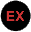 Extinct in the wild  – Known only to survive in captivity, or as a naturalized population outside its historic range.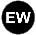 Critically endangered  – Extremely high risk of extinction in the wild.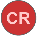 Endangered – Very high risk of extinction in the wild.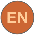 Vulnerable – High risk of extinction in the wild. 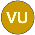 Near threatened  – Likely to become endangered in the near future.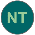 Least concern – Lowest risk; does not qualify for a higher risk category. Widespread and abundant taxa are included in this category. 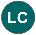 Data deficient – Not enough data to assess its risk of extinction. 
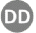 POPULATION TREND

↑ : Increasing 
─ : Stable 
↓ : Decreasing 
Unk : Unknow 
Unsp : UnspecifiedTHREATS BY IUCN
Threats considered to affect each individual taxon in the Red List assessment, as defined in the Threat Classification Scheme of IUCN. The scheme has a hierarchical structure providing for three levels (meaning of the codes are at the end of the report).CMS STATUS
Listed: Species or subspecies currently listed as such in one or both Appendices. Covered: Species considered covered under a family or genus enlisted in Appendix II, because covered by an Agreement under Art. IV of the CMS or also listed on App. I. Name of the instrument in parenthesis.Order and FamilyScientific nameCommon nameRed List StatusRed List StatusTrend by IUCNThreats by IUCNDate AssessedSIRENIATrichechidae Trichechus manatus (populations between Honduras and Panama)     American Manatee Vulnerable↓1.1, 1.2, 1.3, 2.1.4, 2.4.3, 4.3, 5.4.1, 5.4.2, 5.4.4, 6.1, 7.2.8, 7.2.11, 7.3, 8.2, 9.1.1, 9.2.3, 9.3.4, 9.6.3, 11.2, 11.3, 11.42008Trichechus senegalensis          African ManateeVulnerableUnk1.1, 1.2, 1.3, 2.1.3, 2.4.3, 3.1, 4.2, 4.3, 5.3.3, 5.3.5, 5.4.1, 5.4.3, 5.4.4, 5.4.5, 5.4.6, 6.1, 6.2, 6.3, 7.2.1, 7.2.9, 7.2.10, 7.2.11, 7.3, 9.1.1, 9.2.1, 9.2.3, 9.3.1, 9.3.2, 9.3.3, 9.4, 9.6.3, 11.1, 11.2, 11.3, 11.42015PRIMATESHominidae Gorilla beringei        Eastern GorillaCritically Endangered↓1.1, 1.3, 2.1.1, 2.1.2, 2.1.3, 2.3.4, 3.1, 3.2, 4.1, 5.1.1, 5.1.2, 5.1.3, 5.3.3, 5.3.4, 6.1, 6.2, 7.1.3, 8.2, 8.5.1, 11.12018Gorilla gorilla           Western GorillaCritically Endangered↓2.1.1, 2.1.2, 2.1.3, 3.2, 4.1, 5.1.1, 5.1.2, 5.1.3, 5.3.4, 8.2, 8.5.1, 8.5.2, 11.12016Pan troglodytes            Chimpanzee Endangered↓1.1, 2.1.1, 2.1.2, 2.1.3, 3.2, 4.1, 5.1.1, 5.1.2, 5.1.3, 5.3.3, 5.3.4, 8.2, 8.5.1, 8.5.2, 11.12016CHIROPTERAMolossidaeTadarida brasiliensis           Mexican Free-Tailed BatLeast concern─No major threats2015CARNIVORAFelidaeAcinonyx jubatus
(except populations in Botswana, Namibia and Zimbabwe)    Cheetah Vulnerable↓2.3.1, 2.3.2, 2.3.3, 4.1, 5.1.1, 5.1.2, 5.1.3, 6.1, 6.2, 8.2.1, 8.2.22014Uncia uncia       Snow LeopardVulnerable↓1.1, 1.3, 2.3.1, 2.3.2, 3.2, 4.1, 5.1.1, 5.1.2, 5.1.3, 6.2, 8.2.1, 11.52016UrsidaeUrsus arctos isabellinus (populations in Mongolia and China)      Gobi BearNot AssessedPhocidaeMonachus monachus            Mediterranean Monk Seal  Endangered↑1.1, 1.2, 1.3, 4.3, 5.4.2, 5.4.4, 5.4.5, 6.1, 6.2, 7.3, 8.1.2, 8.2, 8.6, 9.1.3, 9.2.1, 9.2.3, 9.3.4, 11.12015Pusa caspica            Caspian SealEndangeredUnk1.1, 1.2, 1.3, 3.1, 4.3, 5.4.1, 5.4.2, 5.4.4, 6.1, 6.3, 7.3, 8.1.2, 9.2.1, 9.3.3, 9.6.3, 11.1, 12.12015MustelidaeLontra felina         Marine OtterEndangered↓1.1, 1.2, 1.3, 3.2, 5.1.1, 5.3.5, 5.4.4, 5.4.5, 6.1, 6.3, 8.1.2, 9.1.3, 9.2.1, 9.2.3, 9.4, 9.6.32014Lontra provocax          Southern River OtterEndangered↓1.1, 1.2, 1.3, 2.1.2, 2.1.3, 2.2.2, 2.3.2, 2.3.3, 2.4.3, 5.1.1, 5.3.4, 5.4.4, 6.1, 7.1.3, 7.2.11, 7.3, 8.1.2, 8.2, 8.5.2, 9.1.3, 9.2.3, 9.3.2, 9.3.4, 9.4, 9.6.32014PERISSODACTYLAPERISSODACTYLAEquidaeEquus africanus         African Wild AssCritically Endangered↓2.3.1, 5.1.1, 6.2, 8.1.2, 11.22014Equus ferus przewalskiiPrzewalski's horseEndangered↑2.3.1, 2.3.2, 5.1.1, 6.2, 3.2, 11.2, 11.3, 11.42014Equus grevyi           Grevy's ZebraEndangered─1.1, 2.1.4, 2.3.1, 2.3.2, 5.1.1, 6.2, 7.2.8, 7.2.11, 8.1.22016ARTIODACTYLACamelidaeCamelus bactrianus           Bactrian CamelCritically Endangered↓1.2, 2.3.1, 3.2, 5.1.1, 5.1.3, 8.22008Vicugna vicugna 
(except Peruvian populations)       VicunaLeast concern↑1.1, 1.3, 2.1.2, 2.3.2, 3.2, 4.1, 5.1.1, 7.2.2, 7.2.3, 7.3, 8.1.1, 8.2, 8.3, 11.1, 11.2, 11.32018CervidaeHippocamelus bisulcus           Patagonian HuemulEndangered↓1.1, 1.3, 2.1.2, 2.1.3, 2.2.1, 2.2.3, 2.3.1, 2.3.2, 2.3.3, 3.2, 4.1, 5.1.1, 5.3.5, 6.1, 6.3, 7.1.3, 7.2.11, 8.1.1, 8.1.2, 8.2.12015Cervus elaphus barbarus           Barbary stagNot AssessedCervus elaphus yarkandensis
(populations in Kazakhstan, Kyrgyzstan, Tajikistan, Turkmenistan, Uzbekistan and Afghanistan)Yarkand deerNot AssessedBovidaeEudorcas rufifrons           Red-fronted GazelleVulnerable↓1.1, 2.3.1, 2.3.2, 5.1.1, 11.22016Gazella cuvieri           Cuvier's gazelleVulnerable↓2.1.2, 2.3.1, 2.3.2, 5.1.1, 6.22016Gazella Dorcas
(only Northwest African populations)       Dorcas GazelleVulnerable↓2.3.1, 2.3.2, 5.1.1, 11.22016Gazella leptoceros           Slender-horned GazelleEndangered↓2.3.1, 2.3.2, 5.1.1, 11.22016Nanger dama      Dama GazelleCritically Endangered↓2.3.1, 5.1.1, 6.1, 6.22015Bos grunniens           Wild YakVulnerable↓2.3.1, 4.1, 5.1.1, 5.1.3, 6.3, 8.22014Bos sauveli           KoupreyCritically Endangered↓2.1.1, 2.1.2, 2.1.3, 2.2.2, 3.2, 4.1, 5.1.1, 5.3.5, 8.1.1, 8.2.12016Addax nasomaculatus           Addax Critically Endangered↓2.3.1, 3.1, 5.1.1, 11.22016Oryx dammah            Scimitar-horned OryxExtinct in the wild↓2.3.1, 5.1.12016CETACEA BalaenidaeBalaena mysticetus           Bowhead Whale Least concern↑1.2, 3.1, 4.3, 5.4.1, 5.4.2, 5.4.4, 9.2.1, 9.6.3, 11.12018Eubalaena glacialis
(North Atlantic)North Atlantic Right Whale Endangered↓4.3, 5.4.2, 5.4.4, 8.2, 9.6.32017Eubalaena japonica
(North Pacific)        North Pacific Right WhaleEndangeredUnk4.3, 5.4.2, 5.4.32017Eubalaena australis         Southern Right WhaleLeast concernUnk4.3, 5.4.2, 5.4.4, 8.2, 11.12017BalaenopteridaeBalaenopteridaeBalaenoptera borealis            Sei WhaleEndangeredUnk4.3, 5.4.1, 5.4.2, 8.22018Balaenoptera physalus            Fin WhaleEndangeredUnk4.3, 5.4.1, 5.4.2, 5.4.32018Balaenoptera musculus           Blue WhaleEndangered↑5.4.2, 11.12018Megaptera novaeangliae           Humpback WhaleLeast concern↑3.1, 4.3, 5.4.1, 5.4.2, 5.4.3, 9.6.32018DelphinidaeDelphinus delphis 
(only Mediterranean population)       Short-beaked Common Dolphin Least concernUnk5.4.2, 5.4.4, 8.2, 9.3.3, 11.12008Tursiops truncatus ponticus            Bottlenose DolphinNot AssessedOrcaella brevirostris            Irrawaddy DolphinEndangered↓2.1.2, 2.1.3, 2.2.2, 3.2, 4.3, 5.4.1, 5.4.3, 5.4.4, 5.4.6, 7.2.11, 9.1.1, 9.1.2, 9.3.22017Sousa teuszii            Atlantic Humpback DolphinCritically Endangered↓1.1, 1.2, 2.1.2, 4.3, 5.4.1, 5.4.4, 5.4.6, 8.22017PhyseteridaePhyseter macrocephalus            Sperm Whale VulnerableUnk4.3, 5.4.2, 5.4.4, 5.4.5, 9.2.3, 9.3.4, 9.4, 9.6.32008PlatanistidaePlatanista gangetica gangetica            Ganges River DolphinEndangeredUnk4.1, 5.4.1, 5.4.4, 7.2.11, 9.2.3, 9.3.42004PontoporiidaePontoporia blainvillei            FranciscanaVulnerable↓3.1, 4.3, 5.4.3, 5.4.4, 6.1, 9.1.1, 9.1.2, 9.2.1, 9.4, 9.6.3, 11.12017ZiphiidaeZiphius cavirostris (only Mediterranean subpopulation)        Cuvier's Beaked Whale Least concernUnk5.4.4, 8.2, 9.4, 9.6.3, 11.12008Order and FamilyScientific nameCommon nameRed List StatusRed List StatusTrend by IUCNThreats by IUCNDate AssessedANSERIFORMESAnatidaeOxyura leucocephala            White-headed DuckEndangered↓2.1.3, 5.1.1, 5.1.2, 5.2.2, 5.4.3, 7.2.8, 8.1.2, 9.2.3, 9.3.4, 11.22017Branta ruficollis            Red-breasted GooseVulnerable↓3.1, 3.3, 5.1.2, 5.4.3, 6.1, 6.3, 11.12016Anser cygnoid         Swan GooseVulnerable↓1.2, 2.1.3, 5.1.1, 6.3, 7.2.10, 8.2.1, 9.2.3, 11.22016Anser erythropus            Lesser White-fronted Goose Vulnerable↓2.1.3, 2.3.1, 5.1.1, 5.1.3, 5.2.2, 6.1, 7.2.7, 7.2.10, 7.3, 8.1.2, 8.2.2, 9.2.1, 9.3.3, 11.12018Polysticta stelleri            Steller's EiderVulnerable↓3.1, 4.1, 5.1.1, 5.4.4, 8.2.2, 9.2.1, 9.4, 11.1, 11.52018Chloephaga rubidiceps            Ruddy-headed GooseLeast concern ↓11.12016Marmaronetta angustirostris            Marbled TealVulnerable↓2.1.3, 5.1.1, 5.1.2, 5.2.2, 5.4.3, 7.2.11, 9.1.3, 9.2.3, 9.3.4, 11.32016Aythya baeri            Baer's PochardCritically Endangered ↓1.3, 2.1.2, 2.1.3, 2.4.3, 5.1.1, 5.1.2, 8.2.2, 9.3.32017Aythya nyroca            Ferruginous DuckNear threatened ↓2.1.3, 5.1.1, 6.1, 7.2.11, 7.3, 8.1.2, 8.2.2, 9.2.1, 11.22017Sibirionetta formosa        Baikal TealLeast concern ↑1.2, 2.1.3, 4.4, 5.1.1, 8.2, 9.1.3, 9.3.4, 11.12016PHOENICOPTERIFORMESPHOENICOPTERIFORMESPhoenicopteridaePhoenicopteridaePhoenicoparrus andinus          Andean FlamingoVulnerable─2.1.3, 3.2, 5.1.1, 6.1, 7.3, 11.2, 11.42016Phoenicoparrus jamesi        Puna FlamingoNear threatened ─3.2, 5.1.1, 6.1, 11.52016GRUIFORMESRallidaeSarothrura ayresi            White-winged FlufftailCritically Endangered ↓2.1.4, 2.2.3, 2.3.4, 3.2, 5.2.2, 5.3.3, 6.3, 7.1.1, 7.2.3, 7.2.11, 9.3.2, 12.12018GruidaeLeucogeranus leucogeranus         Siberian CraneCritically Endangered ↓1.1, 1.2, 2.1.3, 5.1.1, 5.4.3, 6.1, 6.3, 7.2.11, 9.3.3, 9.3.4, 11.12018Antigone vipio           White-naped CraneVulnerable↓1.2, 2.1.3, 2.3.4, 5.1.1, 6.3, 7.1.3, 8.5.2, 9.3.4, 11.22018Grus japonensis            Red-crowned CraneEndangered↓1.2, 2.1.3, 5.1.1, 5.1.3, 6.3, 7.3, 9.2.32016Grus monacha            Hooded CraneVulnerable↑1.1, 1.2, 2.1.3, 5.1.1, 5.4.3, 6.3, 7.2.10, 8.5.2, 9.2.32016Grus nigricollis            Black-necked CraneVulnerable↓1.1, 1.3, 2.1.3, 2.3.2, 2.4.3, 3.3, 4.1, 5.1.1, 5.3.3, 6.3, 7.3, 8.1.2, 9.3.2, 9.3.4, 11.22016OTIDIFORMESOtididaeOtis tarda            Great BustardVulnerable↓2.1.3, 2.2.3, 2.3.2, 4.1, 4.2, 5.1.1, 5.1.2, 5.3.3, 6.3, 9.3.4, 11.3, 11.42017Chlamydotis undulata (only Northwest African populations)       African Houbara Vulnerable↓1.3, 2.1.2, 2.1.3, 2.3.1, 2.3.4, 3.1, 3.2, 4.1, 4.2, 5.1.1, 6.1, 6.2, 6.3, 8.1.2, 9.3.3, 11.2, 11.42016SPHENISCIFORMESSPHENISCIFORMESSpheniscidaeSpheniscus humboldti           Humboldt PenguinVulnerable↓3.2, 5.1.1, 5.4.3, 5.4.4, 6.1, 8.1.2, 8.2.2, 9.2.1, 11.1, 11.42018PROCELLARIIFORMESPROCELLARIIFORMESDiomedeidaeDiomedea amsterdamensis           Amsterdam AlbatrossCritically Endangered ↓5.4.4, 8.1.22018ProcellariidaePhoebastria albatrus         Short-tailed AlbatrossVulnerable↑5.1.1, 5.4.4, 10.12018Pterodroma atrata           Henderson PetrelEndangered↓8.1.2, 8.2.2, 11.12018Pterodroma sandwichensis         Hawaiian PetrelVulnerable↓1.1, 2.3.4, 3.3, 4.2, 5.1.1, 5.4.4, 8.1.2, 9.6.1, 11.32018Pterodroma phaeopygia           Galapagos PetrelCritically Endangered ↓1.2, 2.1.2, 2.3.2, 5.4.4, 8.1.2, 8.2.2, 11.32018Pterodroma cahow           Bermuda PetrelEndangered↑1.1, 5.1.1, 8.1.2, 9.6.1, 11.1, 11.42018Ardenna creatopus    Pink-footed ShearwaterVulnerable↓5.1.1, 5.4.3, 5.4.4, 8.1.2, 9.42018Puffinus mauretanicus           Balearic Shearwater Critically Endangered ↓1.1, 1.3, 5.1.1, 5.4.3, 5.4.4, 6.1, 8.1.2, 9.2.1, 9.6.12018Pelecanoides garnotii           Peruvian Diving-petrelEndangered↓3.2, 5.1.1, 5.4.3, 8.1.2, 11.32018CICONIIFORMESCiconiidaeCiconia boyciana           Oriental StorkEndangered↓2.1.3, 2.4.3, 4.2, 5.1.1, 5.1.3, 5.3.3, 5.3.4, 5.4.3, 6.3, 7.1.3, 7.2.11, 9.2.3, 9.3.42018PELECANIFORMESPELECANIFORMESThreskiornithidaeThreskiornithidaePlatalea minor           Black-faced SpoonbillEndangered↑1.2, 2.4.3, 5.1.1, 6.3, 9.2.32017Geronticus eremita            Northern Bald Ibis Endangered↓1.1, 2.1.1, 2.1.2, 2.3.2, 5.1.1, 6.1, 6.2, 7.2.11, 7.3, 8.2.2, 9.3.3, 9.3.4, 11.22018ArdeidaeGorsachius goisagi           Japanese Night-heronEndangered↓1.1, 1.2, 1.3, 2.1.1, 5.1.1, 5.3.3, 8.1.1, 8.1.2, 10.12016Ardeola idae            Madagascar Pond-heronEndangered↓2.1.2, 5.1.1, 7.2.3, 8.1.2, 8.2.22016Egretta eulophotes           Chinese EgretVulnerable↓1.2, 1.3, 2.1.3, 2.4.3, 4.1, 5.1.1, 6.1, 6.3, 9.3.42016PelecanidaePelecanus crispus            Dalmatian PelicanNear threatened ↓2.1.3, 3.3, 4.1, 4.2, 5.1.1, 5.1.3, 5.4.4, 6.1, 7.2.11, 8.2.2, 9.3.42017Pelecanus onocrotalus  (only Palearctic populations)       Great White Pelican Least concern Unk2.1.4, 5.1.1, 6.1, 9.3.32018SULIFORMESFregatidaeFregata andrewsi           Christmas FrigatebirdCritically Endangered ↓2.1.2, 3.2, 5.1.1, 5.4.4, 8.1.2, 9.2.3, 11.1, 11.42018CHARADRIIFORMESCHARADRIIFORMESCharadriidaeVanellus gregarius        Sociable Lapwing Critically Endangered ↓2.1.1, 2.1.3, 2.3.1, 2.3.2, 5.1.1, 5.1.2, 7.3, 9.3.4, 11.22018ScolopacidaeNumenius tahitiensis            Bristle-thighed CurlewVulnerable↓3.2, 5.1.1, 8.1.2, 9.2.3, 11.12016Numenius borealis            Eskimo CurlewCritically Endangered↓2.1.3, 2.3.3, 3.2, 5.1.1, 11.12018Numenius tenuirostris            Slender-billed Curlew Critically Endangered ↓2.1.3, 5.1.1, 7.32018Numenius madagascariensis            Far Eastern CurlewEndangered↓1.2, 2.1.3, 2.4.2, 5.1.1, 5.3.4, 9.3.4, 11.12016Calidris tenuirostris            Great KnotEndangered↓1.1, 1.2, 1.3, 2.1.3, 2.4.2, 3.3, 5.1.1, 7.2.2, 8.1.1, 9.2.1, 11.12016Calidris canutus rufa            Red KnotNot AssessedCalidris pygmaea         Spoon-billed SandpiperCritically Endangered ↓1.2, 1.3, 2.4.3, 3.3, 5.1.1, 6.3, 8.1.2, 9.2.1, 9.4, 11.12018Calidris subruficollis         Buff-breasted SandpiperNear threatened ↓1.2, 1.3, 2.1.1, 2.1.3, 2.2.2, 3.1, 3.2, 3.3, 5.1.1, 9.3.3, 11.1, 11.4, 11.52016Calidris pusilla            Semipalmated SandpiperNear threatened ↓3.1, 3.2, 5.1.1, 5.4.4, 8.2, 9.3.3, 11.1, 11.42016Tringa guttifer            Spotted GreenshankEndangered↓1.1, 1.2, 2.3.2, 2.4.3, 5.1.1, 6.1, 6.3, 8.2.2, 8.2, 9.2.32016LaridaeSaundersilarus saundersi          Saunders's GullVulnerable↓1.1, 1.2, 2.1.3, 2.4.2, 3.1, 5.1.1, 5.4.3, 8.1.22018Larus relictus           Relict GullVulnerable↓1.1, 1.2, 1.3, 2.1.3, 4.1, 6.3, 8.2, 9.1.3, 9.2.3, 9.3.4, 11.12017Larus leucophthalmus            White-eyed GullLeast concern ─1.3, 3.1, 5.1.1, 5.4.3, 6.1, 8.1.2, 9.2.12018Larus audouinii            Audouin's GullLeast concern ─5.4.42018Larus atlanticus           Olrog's GullNear threatened ─1.1, 1.2, 1.3, 5.1.1, 5.4.4, 9.2.32018Sternula lorata         Peruvian TernEndangered↓1.1, 1.2, 1.3, 2.1.4, 2.3.3, 3.1, 5.4.3, 6.1, 7.2.3, 8.1.2, 8.2.2, 11.32018Thalasseus bernsteini     Chinese Crested TernCritically Endangered ↓1.1, 1.2, 5.1.1, 5.4.3, 6.1, 8.1.2, 8.2.2, 9.2.3, 11.42018AlcidaeSynthliboramphus wumizusume           Japanese MurreletVulnerable↓5.1.1, 5.4.3, 5.4.4, 8.1.2, 9.2.12018ACCIPITRIFORMESACCIPITRIFORMESAccipitridaeNeophron percnopterus            Egyptian VultureEndangered↓2.1.3, 2.3.2, 2.3.3, 3.3, 4.1, 4.2, 5.1.1, 5.1.2, 5.1.3, 6.1, 7.3, 8.2.2, 8.5.2, 9.3.3, 9.3.42016Sarcogyps calvus            Red-headed VultureCritically Endangered ↓2.1.3, 5.1.2, 5.1.3, 5.3.3, 7.3, 9.3.42016Trigonoceps occipitalis            White-headed VultureCritically Endangered ↓2.1.4, 2.3.2, 2.3.3, 5.1.1, 5.1.2, 5.1.3, 6.3, 8.2, 9.3.32016Necrosyrtes monachus            Hooded VultureCritically Endangered ↓2.1.2, 5.1.1, 5.1.2, 5.1.3, 8.5.2, 9.3.32016Gyps bengalensis            White-rumped VultureCritically Endangered ↓2.1.2, 5.1.2, 5.1.3, 7.1.1, 7.3, 8.2.2, 9.3.3, 9.3.42017Gyps africanus            White-backed VultureCritically Endangered ↓2.1.2, 2.3.2, 2.3.3, 4.1, 4.2, 5.1.1, 5.1.2, 5.1.3, 9.3.3, 9.3.42018Gyps indicus            Indian VultureCritically Endangered ↓7.3, 9.3.42017Gyps tenuirostris            Slender-billed VultureCritically Endangered ↓5.1.2, 5.1.3, 5.3.3, 7.3, 8.2, 9.3.42016Gyps coprotheres            Cape VultureEndangered↓1.1, 2.3.2, 2.3.3, 3.3, 4.1, 4.2, 5.1.1, 5.1.2, 5.1.3, 6.1, 7.3, 8.2, 11.12016Gyps rueppelli            Rüppell's VultureCritically Endangered ↓2.1.2, 2.3.2, 2.3.3, 5.1.1, 5.1.2, 5.1.3, 6.1, 9.3.3, 9.3.42016Torgos tracheliotos            Lappet-faced VultureEndangered↓2.1.2, 2.3.2, 2.3.3, 4.2, 5.1.1, 5.1.2, 5.1.3, 6.1, 6.3, 7.3, 9.3.32016Clanga clanga          Greater Spotted Eagle Vulnerable↓1.1, 1.2, 2.1.2, 2.1.3, 2.2.2, 5.1.2, 5.1.3, 5.3.4, 7.2.3, 7.3, 8.1.2, 8.2.22016Aquila nipalensis            Steppe Eagle Endangered↓2.1.3, 3.3, 4.2, 5.1.1, 9.3.3, 12.12016Aquila adalberti         Spanish Imperial EagleVulnerable↑1.1, 2.1.3, 2.2.2, 3.3, 4.2, 5.1.2, 5.1.3, 6.1, 7.3, 8.5.22016Aquila heliaca            Eastern Imperial Eagle Vulnerable↓2.2.3, 4.2, 5.1.1, 5.1.3, 5.3.4, 6.3, 8.22016Haliaeetus albicilla            White-tailed Sea-eagleLeast concern ↑2.1.3, 2.2.2, 3.3, 5.1.2, 5.1.3, 6.1, 9.2.3, 9.3.32016Haliaeetus leucoryphus           Pallas's Fish-eagleEndangered↓1.1, 2.1.3, 5.3.4, 5.4.3, 5.4.4, 6.3, 7.2.10, 8.1.2, 9.2.3, 9.3.4, 11.2, 11.42018Haliaeetus pelagicus            Steller's Sea-eagleVulnerable↓1.2, 3.1, 3.3, 5.1.2, 5.3.4, 5.4.4, 9.2.32016CORACIIFORMESCoraciidaeCoracias garrulus           European RollerLeast concern ↓5.1.1, 9.3.42018FALCONIFORMESFALCONIFORMESFalconidaeFalco naumanni            Lesser KestrelLeast concern ─1.1, 1.2, 2.1.3, 2.2.3, 2.3.2, 5.1.1, 5.1.3, 9.3.4, 11.2, 11.42018Falco vespertinus            Red-footed FalconNear threatened ↓1.2, 2.1.2, 5.1.1, 5.1.2, 5.3.3, 9.3.32018Falco cherrug   (except Mongolian populations)       Saker Falcon Endangered↓1.1, 2.1.3, 2.2.3, 2.3.2, 4.2, 5.1.1, 5.1.2, 5.1.3, 7.2.10, 9.3.42016PSITTACIFORMESPSITTACIFORMESPsittacidaeBrotogeris pyrrhoptera      Grey-cheeked ParakeetEndangered↓2.1.2, 2.3.2, 5.1.1, 5.1.3, 5.3.32016PASSERIFORMESTyrannidaeAlectrurus tricolor            Cock-tailed TyrantVulnerable↓2.1.3, 2.2.2, 2.3.2, 2.3.3, 3.2, 7.1.1, 8.1.22016Alectrurus risora            Strange-tailed TyrantVulnerable↓2.1.2, 2.1.3, 2.2.3, 2.3.2, 7.1.1, 9.3.42016AcrocephalidaeAcrocephalus sorghophilus            Streaked Reed-warblerEndangered↓1.1, 1.2, 2.1.2, 2.1.3, 2.3.2, 2.4.2, 5.1.2, 9.3.32016Acrocephalus paludicola            Aquatic WarblerVulnerable↓2.1.3, 5.2.2, 7.2.10, 11.22016Acrocephalus griseldis            Basra Reed-warblerEndangered─1.1, 3.1, 3.3, 5.4.3, 6.3, 7.2.1, 11.22016HirundinidaeHirundo atrocaerulea            Blue SwallowVulnerable↓1.1, 2.1.2, 2.1.3, 2.2.2, 2.3.2, 2.3.3, 3.2, 5.1.1, 6.1, 7.1.3, 7.2.4, 8.1.1, 9.5.4, 11.52016Turdidae Geokichla guttata      Spotted Ground-thrushEndangered↓2.1.3, 3.2, 5.3.3, 5.3.4, 6.3, 7.1.3, 8.1.1, 8.1.2, 9.6.1, 11.12017FringillidaeSerinus syriacus           Syrian SerinVulnerable↓2.3.2, 5.1.1, 5.3.3, 7.2.4, 11.22018EmberizidaeEmberiza aureola           Yellow-breasted BuntingCritically Endangered ↓2.1.3, 5.1.1, 9.3.32017IcteridaeXanthopsar flavus    Saffron-cowled BlackbirdVulnerable↓1.1, 2.1.2, 2.1.3, 2.2.2, 2.3.3, 5.1.1, 7.2.9, 8.1.2, 9.3.42018ParulidaeSetophaga kirtlandii     Kirtland's WarblerNear threatened ↑5.3.3, 7.1.2, 8.2.2, 11.1, 11.22018Setophaga cerulea Cerulean WarblerVulnerable↓1.1, 1.2, 2.1.3, 2.3.3, 3.2, 5.3.3, 8.22018ThraupidaeSporophila hypochroma            Rufous-rumped SeedeaterNear threatened ↓2.1.3, 2.2.2, 2.3.3, 5.1.12018Sporophila cinnamomea            Chestnut SeedeaterVulnerable↓2.1.2, 2.1.3, 2.2.2, 2.3.2, 2.3.3, 5.1.1, 8.1.1, 9.3.42018Sporophila palustris        Marsh SeedeaterEndangered↓2.1.2, 2.1.3, 2.2.2, 2.3.2, 2.3.3, 5.1.1, 8.1.1, 9.3.42016Order and FamilyScientific nameCommon nameRed List StatusRed List StatusTrend by IUCNThreats by IUCNDate AssessedTESTUDINATACheloniidaeChelonia mydas            Green TurtleEndangered↓1.3, 5.4.1, 5.4.42004Caretta caretta            Loggerhead Turtle Vulnerable↓1.1, 1.2, 1.3, 5.4.1, 5.4.3, 6.1, 6.3, 8.5.2, 9.4, 9.6.1, 11.1, 11.3, 11.42015Eretmochelys imbricata            Hawksbill TurtleCritically Endangered ↓1.3, 3.1, 5.4.1, 5.4.2, 5.4.4, 6.1, 9.2.1, 11.52008Lepidochelys kempii            Kemp's RidleyCritically Endangered Unsp2019Lepidochelys olivacea        Olive RidleyVulnerable↓1.1, 1.2, 1.3, 2.4.1, 2.4.2, 5.1.1, 5.4.1, 5.4.3, 5.4.4, 6.1, 6.3, 8.2, 9.1.1, 9.4, 9.6.1, 11.32008DermochelyidaeDermochelyidaeDermochelys coriacea            Leatherback Vulnerable↓1.2, 1.3, 5.4.2, 5.4.3, 5.4.4, 9.2.3, 11.1, 11.3, 11.42013PelomedusidaePodocnemis expansa  
 (only Upper Amazon populations)      Arrau turtle, South American River Turtle Lower Risk/conservation dependentUnsp1996CROCODYLIAGavialidaeGavialis gangeticus           GharialCritically Endangered ↑2.1.1, 3.2, 5.4.3, 6.3, 7.2.112017Order and FamilyScientific nameCommon nameRed List StatusRed List StatusTrend by IUCNThreats by IUCNDate AssessedORECTOLOBIFORMESORECTOLOBIFORMESRhincodontidaeRhincodontidaeRhincodon typus            Whale SharkEndangered↓3.1, 4.3, 5.4.1, 5.4.2, 5.4.3, 5.4.4, 6.12016LAMNIFORMESLamnidaeCarcharodon carcharias            Great White SharkVulnerable↓5.4.1, 5.4.4, 5.4.52005Cetorhinus maximus           Basking SharkVulnerable↓5.4.1, 5.4.2, 5.4.3, 5.4.4, 5.4.52005SQUATINIFORMESSQUATINIFORMESSquatinidaeSquatina squatina            Angelshark Critically Endangered ↓1.1, 1.2, 1.3, 5.4.1, 5.4.3, 5.4.4, 6.12017RHINOPRISTIFORMESRHINOPRISTIFORMESRhinobatidaeRhinobatos rhinobatos   (Mediterranean population)        Common Guitarfish Endangered↓5.4.1, 5.4.3, 5.4.42007PristidaeAnoxypristis cuspidata            Narrow SawfishEndangered↓1.1, 1.2, 3.1, 3.2, 5.4.1, 5.4.2, 5.4.3, 5.4.4, 5.4.5, 9.1.1, 9.1.2, 9.2.1, 9.2.2, 9.3.1, 9.3.2, 9.3.3, 11.1, 11.32012Pristis clavata            Dwarf SawfishEndangered↓1.2, 5.4.1, 5.4.2, 5.4.3, 5.4.4, 5.4.5, 9.2.1, 9.2.2, 11.1, 11.32012Pristis pectinata            Smalltooth Sawfish Critically Endangered ↓1.1, 1.2, 5.4.1, 5.4.2, 5.4.3, 5.4.4, 11.1, 11.32012Pristis zijsron            Green SawfishCritically Endangered ↓5.4.1, 5.4.2, 5.4.3, 5.4.4, 5.4.5, 9.3.1, 9.3.2, 11.1, 11.32012Pristis pristis      Largetooth Sawfish Critically Endangered ↓1.1, 1.2, 3.2, 4.1, 5.4.1, 5.4.2, 5.4.3, 5.4.4, 7.2.3, 7.2.10, 9.3.1, 9.3.2, 11.1, 11.32013MYLIOBATIFORMESMYLIOBATIFORMESMobulidaeManta alfredi            Reef Manta RayVulnerable↓1.2, 1.3, 4.3, 5.4.1, 5.4.3, 5.4.4, 6.1, 9.1.1, 9.1.22010Manta birostris            Giant Manta RayVulnerable↓1.2, 1.3, 4.3, 5.4.1, 5.4.3, 5.4.4, 6.1, 9.1.1, 9.1.22010Mobula mobular         Giant Devil Ray Endangered↓4.3, 5.4.4, 9.2.1, 9.42014Mobula japanica        Spinetail Devil RayNear threatened Unk5.4.1, 5.4.2, 5.4.3, 5.4.42006Mobula thurstoni            Bentfin Devil RayNear threatened ↓5.4.1, 5.4.2, 5.4.3, 5.4.42016Mobula tarapacana            Sicklefin Devil RayVulnerable↓5.4.2, 5.4.3, 5.4.42016Mobula eregoodootenkee            Longhorned Pygmy Devil RayNear threatened Unk5.4.42003Mobula kuhlii            Shortfin Devil RayData Deficient ↓5.4.1, 5.4.2, 5.4.3, 5.4.42007Mobula hypostoma            Atlantic DevilrayData Deficient Unk5.4.3, 5.4.42008Mobula rochebrunei            Lesser Guinean Devil RayVulnerable↓5.4.2, 5.4.3, 5.4.42007Mobula munkiana            Mobula munkianaNear threatened Unk5.4.1, 5.4.42006ACIPENSERIFORMESACIPENSERIFORMESAcipenseridaeAcipenser sturio            Atlantic SturgeonCritically Endangered ↓3.2, 4.3, 5.4.1, 5.4.2, 5.4.3, 5.4.4, 7.2.112009SILURIFORMESSchilbeidaePangasianodon gigas           Mekong Giant CatfishCritically Endangered ↓5.3.5, 5.4.6, 7.2.11, 8.2, 9.3.22011Order and FamilyScientific nameCommon nameRed List StatusRed List StatusTrend by IUCNThreats by IUCNCMS StatusDate AssessedPROBOSCIDEAElephantidaeLoxodonta africana African ElephantVulnerable↑1.1, 1.2, 2.1.1, 2.1.2, 2.1.3, 2.2.1, 2.2.2, 2.3.1, 2.3.2, 2.3.3, 4.1, 5.1.1, 5.1.2, 5.1.3, 5.3.5, 6.1, 6.2, 7.1.3, 7.2.11, 8.1.1, 11.2Listed2008Loxodonta cyclotisForest elephantVulnerable↑1.1, 1.2, 2.1.1, 2.1.2, 2.1.3, 2.2.1, 2.2.2, 2.3.1, 2.3.2, 2.3.3, 4.1, 5.1.1, 5.1.2, 5.1.3, 5.3.5, 6.1, 6.2, 7.1.3, 7.2.11, 8.1.1, 11.2Listed2008SIRENIADugongidaeDugong dugon Dugong, Sea CowVulnerable↓1.1, 4.3, 5.4.1, 5.4.3, 6.1, 9.2.1, 9.3.4, 11.4Listed2015TrichechidaeTrichechus inunguis Amazonian ManateeVulnerable↓1.1, 1.3, 2.1.2, 2.1.3, 2.3.2, 2.4.1, 3.1, 3.2, 4.3, 5.4.1, 5.4.2, 5.4.3, 5.4.4, 6.1, 7.2.9, 7.2.10, 9.1.1, 9.2.1, 9.2.2, 9.3.1, 9.3.2, 9.3.3, 9.4, 9.6.3, 11.1, 11.2, 11.3Listed2016Trichechus manatus   (populations between Honduras and Panama)American ManateeVulnerable↓1.1, 1.2, 1.3, 2.1.4, 2.4.3, 4.3, 5.4.1, 5.4.2, 5.4.4, 6.1, 7.2.8, 7.2.11, 7.3, 8.2, 9.1.1, 9.2.3, 9.3.4, 9.6.3, 11.2, 11.3, 11.4Listed2008Trichechus senegalensis  African ManateeVulnerableUnk1.1, 1.2, 1.3, 2.1.3, 2.4.3, 3.1, 4.2, 4.3, 5.3.3, 5.3.5, 5.4.1, 5.4.3, 5.4.4, 5.4.5, 5.4.6, 6.1, 6.2, 6.3, 7.2.1, 7.2.9, 7.2.10, 7.2.11, 7.3, 9.1.1, 9.2.1, 9.2.3, 9.3.1, 9.3.2, 9.3.3, 9.4, 9.6.3, 11.1, 11.2, 11.3, 11.4Listed2015PRIMATESHominidaePan troglodytes  Chimpanzee
Pan troglodytesEndangered↓1.1, 2.1.1, 2.1.2, 2.1.3, 3.2, 4.1, 5.1.1, 5.1.2, 5.1.3, 5.3.3, 5.3.4, 8.2, 8.5.1, 8.5.2, 11.1Listed2016CHIROPTERAPteropodidaeEidolon helvum African Straw-coloured Fruit-batNear Threatened↓5.1.1Listed2008Rhinolophidae
R. Spp (only European populations)Rhinolophidae
R. Spp (only European populations)Rhinolophidae
R. Spp (only European populations)Rhinolophus ferrumequinum Greater Horseshoe Bat  Least Concern↓2.1.3, 6.1, 7.3, 8.2, 9.3.4Covered (Eurobats)2016Rhinolophus hipposideros Lesser Horseshoe Bat  Least Concern↓7.3, 8.2, 9.3.4Covered (Eurobats)2016Rhinolophus blasii Blasius's Horseshoe Bat  Least Concern↓5.3.5, 6.1, 6.3Covered (Eurobats)2016Rhinolophus euryale Mediterranean Horseshoe Bat Near Threatened↓2.3.3, 5.1.2, 6.1, 6.3, 9.3.4Covered (Eurobats)2016Rhinolophus mehelyi Mehely's horseshoe bat  Vulnerable↓4.1, 6.1Covered (Eurobats)2016MolossidaeOtomops madagascariensisMadagascar Free-tailed BatLeast ConcernUnkListed2016Otomops martiensseni (only African populations)Large-eared Free-tailed BatNear Threatened↓3.2, 5.3.5, 6.1, 6.3Listed2016Tadarida insignisEast Asian Free-tailed BatData DeficientUnk1.3, 3.2, 6.1Listed2008Tadarida latoucheiLa Touche's free-tailed BatData DeficientUnk3.2, 5.1.1, 6.1, 6.3Listed2008Tadarida teniotis European Free-Tailed BatLeast ConcernUnkListed2016Vespertilionidae 
V. spp. (only European populations)Vespertilionidae 
V. spp. (only European populations)Vespertilionidae 
V. spp. (only European populations)Barbastella barbastellus Western Barbastelle Near Threatened↓4.1, 5.3.5, 6.1, 6.3Covered (Eurobats)2016Barbastella caspica Eastern Barbastelle  Least ConcernUnk5.3.5, 6.2Covered (Eurobats)2016Eptesicus anatolicus Botta's Serotine Least ConcernUnkCovered (Eurobats)2008Eptesicus isabellinus Isabelline Serotine Bat Least ConcernUnkCovered (Eurobats)2016Eptesicus nilssonii Northern Bat  Least Concern─Covered (Eurobats)2016Eptesicus ognevi Ognev's serotineNot AssessedCovered (Eurobats)Eptesicus serotinus Serotine Bat  Least ConcernUnkCovered (Eurobats)2008Hypsugo savii Savi's Pipistrelle  Least Concern─Covered (Eurobats)2016Miniopterus pallidus Pale Bent-wing Bat Not AssessedCovered (Eurobats)Myotis alcathoe Alcathoe Whiskered Bat  Data DeficientUnk5.3.5Covered (Eurobats)2016Myotis bechsteinii Bechstein's Myotis  Near Threatened↓1.1, 2.2.3, 5.3.5, 6.1, 6.3, 7.3, 9.3.3, 9.3.4Covered (Eurobats)2016Myotis blythii Lesser Mouse-eared Myotis Least Concern↓1.1, 2.1.2, 5.1.3, 6.1, 6.3, 9.3.4Covered (Eurobats)2016Myotis brandtii Brandt's Myotis  Least Concern─Covered (Eurobats)2008Myotis capaccinii Long-fingered Bat Vulnerable↓1.1, 5.1.1, 6.1, 6.3, 7.1.3, 7.2.8, 9.1.3, 9.2.3, 9.3.4Covered (Eurobats)2016Myotis dasycneme Pond Bat Near Threatened↓2.3.4, 5.1.2, 6.3, 9.2.3, 9.3.4Covered (Eurobats)2016Myotis daubentonii Daubenton's Myotis Least Concern↑Covered (Eurobats)2008Myotis davidii David's Myotis Least ConcernUnkCovered (Eurobats)2008Myotis emarginatus Geoffroy's Bat Least Concern─5.1.1, 5.1.3, 6.1, 6.3, 7.1.3, 7.3Covered (Eurobats)2016Myotis escalerai Escalera’s bat Least ConcernUnkCovered (Eurobats)2016Myotis myotis Greater Mouse-eared Bat Least Concern─Covered (Eurobats)2016Myotis mystacinus Whiskered Myotis Least ConcernUnkCovered (Eurobats)2016Myotis nattereri Natterer's Bat Least Concern─Covered (Eurobats)2008Myotis punicus Maghreb Mouse-eared Bat Data DeficientUnk6.1Covered (Eurobats)2016Myotis schaubi Schaub's Myotis  Data DeficientUnkCovered (Eurobats)2016Nyctalus lasiopterus Giant Noctule  Vulnerable↓3.3, 6.3, 7.3Covered (Eurobats)2016Nyctalus leisleri Lesser Noctule  Least ConcernUnkCovered (Eurobats)2016Nyctalus noctula Noctule  Least ConcernUnkCovered (Eurobats)2016Otonycteris hemprichii Desert Long-eared Bat  Least ConcernUnkCovered (Eurobats)2016Pipistrellus hanaki Hanaki's Dwarf Bat  Data DeficientUnkCovered (Eurobats)2008Pipistrellus kuhlii Kuhl's Pipistrelle  Least ConcernUnkCovered (Eurobats)2016Pipistrellus nathusii Nathusius' Pipistrelle  Least ConcernUnkCovered (Eurobats)2016Pipistrellus pipistrellus Common Pipistrelle  Least Concern─Covered (Eurobats)2008Pipistrellus pygmaeus Soprano Pipistrelle  Least ConcernUnkCovered (Eurobats)2016Plecotus auritus Brown Big-eared Bat  Least Concern─Covered (Eurobats)2008Plecotus austriacus Gray Big-eared Bat  Least ConcernUnk2.1.3, 2.3.3, 11.2Covered (Eurobats)2008Plecotus kolombatovici Mediterranean Long-eared Bat  Least Concern↓6.1Covered (Eurobats)2008Plecotus macrobullaris Mountain Long-eared Bat  Least Concern↓Covered (Eurobats)2016Plecotus sardus Sardinian Long-eared Bat  Vulnerable↓2.2.3, 5.3.5, 6.1, 7.3Covered (Eurobats)2016Vespertilio murinus Particoloured Bat  Least Concern─Covered (Eurobats)2016VespertilionidaeLasiurus blossevillii Southern Red BatLeast ConcernUnkListed2016Lasiurus borealis Eastern Red BatLeast Concern─Listed2015Lasiurus cinereus Hoary BatLeast ConcernUnkListed2015Lasiurus ega Southern Yellow BatLeast ConcernUnkListed2016Miniopterus majoriMajor's Long-fingered BatLeast ConcernUnkListed2016Miniopterus natalensis
(only African populations) Natal long-fingered batLeast ConcernUnkListed2016Miniopterus schreibersii
 (only African and European populations)Schreiber's Bent-Winged Bat  Near Threatened↓6.1, 6.3, 7.1.3, 9.3.3Listed2016CARNIVORAFelidaePanthera leo LionVulnerable↓1.1, 2.1.1, 2.1.2, 2.3.1, 2.3.2, 5.1.1, 5.1.2, 5.1.3, 5.3.5, 6.2, 8.2, 9.3.4Listed2014Panthera pardus Leopard  Vulnerable↓1.1, 2.1.1, 2.1.2, 2.1.3, 2.2.1, 2.2.2, 2.3.1, 2.3.2, 2.3.3, 3.2, 4.1, 5.1.1, 5.1.2, 5.1.3, 5.3.4, 6.2, 7.1.1, 7.2.11, 7.3Listed2015CanidaeLycaon pictus African Wild Dog  Endangered↓1.1, 1.2, 2.1.2, 2.1.3, 2.3.1, 2.3.2, 2.3.3, 3.1, 3.2, 4.1, 5.1.1, 5.1.2, 5.1.3, 5.3.1, 6.2, 8.1.1, 8.5.1, 11.3Listed2012UrsidaeUrsus maritimus Polar Bear  VulnerableUnk1.2, 1.3, 3.1, 4.3, 5.1.1, 5.1.3, 6.1, 7.1.1, 8.1.1, 8.2, 9.2.1, 9.3.3, 9.6.3, 11.1, 12.1Listed2015OtariidaeArctocephalus australis South American Fur SealLeast Concern↑5.4.1, 5.4.2, 5.4.4, 6.1, 6.3, 8.2, 9.2.1, 11.1Listed2016Otaria flavescens South American sea lionLeast Concern─5.4.1, 5.4.2, 5.4.4, 5.4.5, 9.3.3Listed2015PhocidaeHalichoerus grypus
 (only Baltic Sea populations)Grey SealLeast Concern↑5.4.1, 5.4.2, 5.4.4, 5.4.5, 9.2.3, 9.3.4, 11.1Listed2016Monachus monachus  Mediterranean Monk SealEndangered↑1.1, 1.2, 1.3, 4.3, 5.4.2, 5.4.4, 5.4.5, 6.1, 6.2, 7.3, 8.1.2, 8.2, 8.6, 9.1.3, 9.2.1, 9.2.3, 9.3.4, 11.1Listed2015Phoca vitulina (only Baltic and Wadden Sea populations)Harbor Seal Least ConcernUnk1.2, 5.4.1, 5.4.2, 5.4.4, 5.4.5, 6.3, 7.2.11, 8.2, 9.1.3, 9.2.1, 9.2.3, 9.3.4, 11.1Listed2016Pusa caspica  Caspian SealEndangeredUnk1.1, 1.2, 1.3, 3.1, 4.3, 5.4.1, 5.4.2, 5.4.4, 6.1, 6.3, 7.3, 8.1.2, 9.2.1, 9.3.3, 9.6.3, 11.1, 12.1Listed2015PERISSODACTYLAEquidaeEquus hemionusAsiatic Wild AssNear Threatened─1.1, 1.2, 2.1.2, 2.1.3, 2.3.1, 2.3.2, 2.3.3, 3.1, 3.2, 4.1, 5.1.1, 5.1.3, 5.3.1, 5.3.5, 6.2, 6.3, 7.2.8, 7.2.11, 8.2.1, 11.2, 11.3, 11.5Listed2015Equus kiangKiangLeast Concern─2.3.1, 2.3.2, 7.3, 11.1Listed2015ARTIODACTYLACamelidaeVicugna vicugna  VicunaLeast Concern↑1.1, 1.3, 2.1.2, 2.3.2, 3.2, 4.1, 5.1.1, 7.2.2, 7.2.3, 7.3, 8.1.1, 8.2, 8.3, 11.1, 11.2, 11.3Listed2018CervidaeCervus elaphus yarkandensis  (populations in Kazakhstan, Kyrgyzstan, Tajikistan, Turkmenistan, Uzbekistan and Afghanistan)Bukhara DeerNot AssessedListedGiraffidaeGiraffa camelopardalis GiraffeVulnerable↓2.1.2, 2.3.2, 5.1.1, 6.2Listed2016BovidaeGazella erlangeriNeumann's gazelleNot AssessedListedGazella gazella (only Asian populations)Mountain Gazelle Endangered↓1.1, 1.2, 4.1, 5.1.1, 7.2.8Listed2016Gazella subgutturosa Goitered GazelleVulnerable↓1.1, 2.3.1, 2.3.4, 4.1, 5.1.1, 6.3, 11.3Listed2016Procapra gutturosa Mongolian GazelleLeast Concern─4.1, 5.1.1, 6.3, 8.2, 11.2, 11.3Listed2016Saiga borealisMongolian Saiga antelopeNot AssessedListedSaiga tataricaSaiga antelope Critically Endangered↓2.3.1, 4.1, 5.1.1, 7.1.3, 8.6, 11.2, 11.3Listed2018Ammotragus lervia AoudadVulnerable↓2.1.4, 2.3.1, 2.3.2, 5.1.1, 5.3.3, 8.1.2, 11.2Listed2008Ovis ammon ArgaliNear Threatened↓2.3.1, 2.3.2, 3.2, 5.1.1, 8.1.1, 8.2.1, 11.2, 11.3Listed2008Oryx dammah  Scimitar-horned OryxExtinct in the wildUnsp2.3.1, 5.1.1Listed2016Kobus kob leucotis White-eared KobLeast ConcernUnk2.1.2, 5.1.1, 7.2.11Listed2016CETACEABalaenopteridaeBalaenoptera bonaerensis Antarctic Minke WhaleNear ThreatenedUnk5.4.1, 5.4.2, 11.1Listed2018Balaenoptera edeni Bryde's Whale, Tropical W.Least ConcernUnk4.3, 5.4.2, 9.2.1Listed2017Balaenoptera borealis  Sei Whale, Coalfish WhaleEndangered↑4.3, 5.4.1, 5.4.2, 8.2Listed2018Balaenoptera omuraiOmura’s WhaleData DeficientUnk5.4.1, 5.4.2, 5.4.3Listed2017Balaenoptera physalus  Fin Whale Vulnerable↑4.3, 5.4.1, 5.4.2, 5.4.3Listed2018NeobalaenidaeCaperea marginata Pygmy Right WhaleLeast ConcernUnk4.3, 5.4.4Listed2018DelphinidaeSousa chinensis Indo-Pacific Hump-Backed DolphinVulnerable↓1.1, 1.2, 4.3, 5.4.1, 5.4.4, 5.4.6, 9.1.3, 9.2.1, 9.2.3, 9.3.4Listed2015Sousa teuszii  Atlantic Humpback DolphinCritically Endangered↓1.1, 1.2, 2.1.2, 4.3, 5.4.1, 5.4.4, 5.4.6, 8.2Listed2017Sotalia fluviatilis Tucuxi, Bouto DolphinData DeficientUnk1.2, 5.4.1, 5.4.4, 7.2.11, 9.2.3, 9.3.4Listed2010Sotalia guianensisGuiana dolphinNear ThreatenedUnk5.4.1, 5.4.4, 9.2.3, 9.3.4Listed2017Lagenorhynchus albirostris (only North and Baltic Sea populations)White-beaked Dolphin Least Concern─5.4.1, 5.4.4, 11.1Listed2018Lagenorhynchus acutus (only North and Baltic Sea populations)Atlantic White-sided Dolphin  Least ConcernUnk5.4.1, 5.4.3Listed2008Lagenorhynchus obscurus Dusky DolphinData DeficientUnk5.4.1, 5.4.2, 5.4.3, 5.4.4, 6.1Listed2018Lagenorhynchus australis Peale's Dolphin, Blackchin DolphinData DeficientUnk2.4.2, 3.1, 5.4.2, 5.4.3Listed2018Grampus griseus (only North Sea, Baltic Sea and Mediterranean populations)Risso's Dolphin  Least ConcernUnk5.4.1, 5.4.3, 6.1, 6.2, 9.6.3, 11.1Listed2018Tursiops aduncus (Arafura/Timor Sea populations)Indian or Bottlenose DolphinData DeficientUnk1.1, 1.2, 4.3, 5.4.1, 5.4.4, 6.1, 8.2, 9.1.3, 9.2.3, 9.3.4, 9.6.3Listed2008Tursiops truncatus  (North Sea, Baltic Sea, Mediterranean and Black Sea populations)Common bottlenose dolphin  Least ConcernUnk1.1, 1.2, 1.3, 4.3, 5.4.1, 5.4.3, 5.4.5, 6.1, 8.2, 9.1.3, 9.2.3, 9.3.4Listed2018Stenella attenuata (eastern tropical Pacific population, Southeast Asian populations)Pantropical Spotted Dolphin Least ConcernUnk5.4.1, 5.4.2, 5.4.3, 5.4.5Listed2018Stenella longirostris (eastern tropical Pacific populations, Southeast Asian populations)Spinner Dolphin  Least ConcernUnk5.4.1, 5.4.3, 5.4.4, 6.1Listed2018Stenella coeruleoalba (eastern tropical Pacific population, Mediterranean population)Striped Dolphin Least ConcernUnk5.4.1, 5.4.4, 8.2, 9.1.3, 9.2.3, 9.3.4Listed2018Stenella clymene (West African population)Clymene Dolphin Least ConcernUnk3.1, 5.4.1, 5.4.3, 5.4.4Listed2018Delphinus delphis Short-beaked Common Dolphin Least ConcernUnk5.4.2, 5.4.4, 8.2, 9.3.3, 11.1Listed2008Lagenodelphis hosei (Southeast Asian populations)Fraser's Dolphin  Least ConcernUnk5.4.1, 5.4.3, 6.1Listed2018Orcaella brevirostris  Irrawaddy DolphinEndangered↓2.1.2, 2.1.3, 2.2.2, 3.2, 4.3, 5.4.1, 5.4.3, 5.4.4, 5.4.6, 7.2.11, 9.1.1, 9.1.2, 9.3.2Listed2017Orcaella heinsohniAustralian Snubfin DolphinVulnerable↓1.1, 1.2, 1.3, 3.1, 4.3, 5.4.3, 5.4.4, 6.1, 9.2.1, 9.3.1, 9.6.3, 11.1, 11.4Listed2017Cephalorhynchus commersonii (South American population)Commerson's Dolphin  Least ConcernUnk5.4.1, 5.4.3, 5.4.4Listed2017Cephalorhynchus eutropia Chilean DolphinNear Threatened↓2.4.3, 5.4.1, 5.4.2, 5.4.4Listed2017Cephalorhynchus heavisidii Heaviside's DolphinNear ThreatenedUnk1.1, 1.2, 1.3, 3.1, 3.2, 4.3, 5.4.3, 5.4.4, 6.1, 9.1.3, 9.2.3, 9.3.4, 9.4, 9.6.3, 11.1, 11.3Listed2017Orcinus orca Killer whale Data DeficientUnk3.1, 4.3, 5.4.1, 5.4.4, 5.4.5, 6.1, 8.2.1, 8.2, 9.2.1, 9.2.3, 9.3.3, 9.3.4, 11.1, 11.5Listed2017Globicephala melas (only North and Baltic Sea populations)Long finned pilot whale  Least ConcernUnk5.4.1, 5.4.3, 8.2, 9.6.3, 11.1Listed2018MonodontidaeDelphinapterus leucas Beluga Whale Least ConcernUnk1.2, 3.1, 4.3, 5.4.1, 7.2.11, 8.2, 9.1.3, 9.2.3, 9.3.3, 11.1Listed2017Monodon Monoceros NarwhalLeast ConcernUnk1.2, 3.1, 4.3, 5.4.1, 8.1.1, 8.2, 9.2.1, 9.3.3, 11.1Listed2017PhocoenidaePhocoena phocoena (North and Baltic Sea, western North Atlantic, Black Sea and North West African populations)Harbour Porpoise  Least ConcernUnk1.2, 5.4.1, 5.4.2, 5.4.4, 8.2, 9.1.3, 9.2.3, 9.3.4, 9.6.3Listed2008Phocoena spinipinnis Burmeister's PorpoiseNear ThreatenedUnk5.4.1, 5.4.4Listed2018Phocoena dioptrica Spectacled PorpoiseLeast ConcernUnk5.4.3, 5.4.4Listed2018Neophocaena phocaenoides Finless PorpoiseVulnerable↓1.2, 3.1, 3.3, 4.3, 5.4.3, 5.4.4, 7.2.1, 7.2.2, 7.2.3, 9.1.1, 9.1.3, 9.2.3, 9.3.4, 9.6.3, 11.1, 11.4, 11.5Listed2017Neophocaena asiaeorientalisNarrow-ridged Finless PorpoiseEndangered↓1.2, 3.1, 3.2, 3.3, 4.3, 5.4.3, 5.4.4, 6.1, 6.2, 7.2.1, 7.2.2, 7.2.3, 7.2.9, 7.2.10, 8.2, 9.1.1, 9.1.2, 9.2.3, 9.3.3, 9.3.4, 9.6.3, 11.1, 11.2Listed2017Phocoenoides dalli Dall's PorpoiseLeast ConcernUnk5.4.1, 5.4.4, 9.1.3, 9.2.3, 9.3.4Listed2017PhyseteridaePhyseter macrocephalus Sperm Whale  VulnerableUnk4.3, 5.4.2, 5.4.4, 5.4.5, 9.2.3, 9.3.4, 9.4, 9.6.3Listed2008PlatanistidaePlatanista gangetica gangeticaGanges River DolphinEndangered↓4.1, 5.4.1, 5.4.4, 7.2.11, 9.2.3, 9.2.4Listed2004IniidaeInia geoffrensis Amazon River DolphinEndangered↓1.1, 3.1, 3.2, 5.4.1, 5.4.2, 5.4.3, 5.4.4, 6.2, 7.2.9, 7.2.10, 9.2.1, 9.2.2, 9.3.3Listed2018PontoporiidaePontoporia blainvillei  FranciscanaVulnerable↓3.1, 4.3, 5.4.3, 5.4.4, 6.1, 9.1.1, 9.1.2, 9.2.1, 9.4, 9.6.3, 11.1Listed2017ZiphiidaeBerardius bairdii Baird's Beaked WhaleData DeficientUnk5.4.2, 5.4.3, 9.6.3, 11.1Listed2008Hyperoodon ampullatus North Atlantic Bottlenose WhaleData DeficientUnk5.4.2, 5.4.3, 9.6.3, 11.1Listed2008Order and FamilyScientific nameCommon nameRed List StatusRed List StatusTrend by IUCNThreats by IUCNCMS StatusDate AssessedGALLIFORMESPhasianidaeCoturnix coturnix coturnix Common Quail Not AssessedListedANSERIFORMESAnatidae A.spp. Dendrocygna viduata White-faced Whistling-duckLeast Concern↑Covered (AEWA)2016Dendrocygna bicolor Fulvous Whistling-duckLeast Concern↓2.4.3, 4.2, 5.1.1, 5.1.2, 5.1.3, 8.1.2, 9.3.2, 9.3.3Covered (AEWA)2016Thalassornis leuconotus White-backed DuckLeast Concern↓Covered (AEWA)2016Oxyura maccoa Maccoa DuckVulnerable↓2.1.2, 5.1.1, 5.4.3, 8.1.1, 8.1.2, 9.1.3, 9.3.4Covered (AEWA)2017Oxyura leucocephala White-headed DuckEndangered↓2.1.3, 5.1.1, 5.1.2, 5.2.2, 5.4.3, 7.2.8, 8.1.2, 9.2.3, 9.3.4, 11.2Covered (AEWA)2017Cygnus olor Mute SwanLeast Concern↑Covered (AEWA)2016Cygnus cygnus Whooper SwanLeast ConcernUnk11.1Covered (AEWA)2016Cygnus columbianus Tundra SwanLeast ConcernUnk11.1Covered (AEWA)2016Branta bernicla Brent GooseLeast ConcernUnk11.1Covered (AEWA)2016Branta leucopsis Barnacle GooseLeast Concern↑11.1Covered (AEWA)2018Branta ruficollis Red-breasted GooseVulnerable↓3.1, 3.3, 5.1.2, 5.4.3, 6.1, 6.3, 11.1Covered (AEWA)2016Anser anser Greylag GooseLeast Concern↑Covered (AEWA)2018Anser cygnoid Swan GooseVulnerable↓1.2, 2.1.3, 5.1.1, 6.3, 7.2.10, 8.2.1, 9.2.3, 11.2Covered (CMS Ap I)2016Anser fabalis Bean GooseLeast Concern↓5.1.1, 11.1Covered (AEWA)2018Anser brachyrhynchus Pink-footed GooseLeast Concern↑11.1Covered (AEWA)2016Anser albifrons Greater White-fronted GooseLeast ConcernUnk11.1Covered (AEWA)2016Anser erythropus Lesser White-fronted GooseVulnerable↓2.1.3, 2.3.1, 5.1.1, 5.1.3, 5.2.2, 6.1, 7.2.7, 7.2.10, 7.3, 8.1.2, 8.2.2, 9.2.1, 9.3.3, 11.1Covered (AEWA)2018Clangula hyemalis Long-tailed DuckVulnerable↓3.1, 3.2, 3.3, 5.1.1, 5.4.4, 8.1.2, 8.5.2, 9.2.1, 11.1, 11.5Covered (AEWA)2018Somateria spectabilis King EiderLeast Concern↓3.1, 5.1.1, 5.4.4, 9.2.1, 9.4, 11.1, 11.5Covered (AEWA)2018Somateria mollissima Common EiderNear ThreatenedUnk2.4.2, 3.2, 5.1.1, 5.4.4, 6.1, 6.3, 8.1.2, 8.2.2, 8.5.1, 9.2.1, 9.4, 11.1Covered (AEWA)2018Polysticta stelleri Steller's EiderVulnerable↓3.1, 4.1, 5.1.1, 5.4.4, 8.2.2, 9.2.1, 9.4, 11.1, 11.5Covered (AEWA)2018Melanitta fusca Velvet ScoterVulnerable↓3.1, 3.2, 3.3, 5.1.1, 5.4.4, 8.1.2, 8.5.2, 9.2.1, 9.2.3, 11.1, 11.5Covered (AEWA)2018Melanitta nigra Common ScoterLeast ConcernUnk3.2, 3.3, 4.3, 5.1.1, 5.4.4, 8.5.2, 9.2.1, 9.3.4, 11.1, 11.5Covered (AEWA)2018Bucephala clangula Common GoldeneyeLeast Concern─2.2.2, 5.1.1, 8.1.2, 9.2.1Covered (AEWA)2018Mergellus albellus SmewLeast Concern↓11.1Covered (AEWA)2016Mergus merganser GoosanderLeast ConcernUnk5.1.3Covered (AEWA)2018Mergus serrator Red-breasted MerganserLeast Concern─5.1.3Covered (AEWA)2018Chloephaga rubidiceps Ruddy-headed GooseLeast Concern↓11.1Covered (CMS Ap I)2016Alopochen aegyptiaca Egyptian GooseLeast Concern↓Covered (AEWA)2018Tadorna tadorna Common ShelduckLeast Concern↑Covered (AEWA)2016Tadorna ferruginea Ruddy ShelduckLeast ConcernUnk1.1, 2.3.4, 3.2, 5.1.1, 7.2.4, 7.2.7, 8.1.1, 8.1.2, 8.5.2, 9.1.3Covered (AEWA)2016Tadorna cana South African ShelduckLeast Concern↑6.1, 7.3, 8.1.2, 11.1Covered (AEWA)2016Plectropterus gambensis Spur-winged GooseLeast Concern↑Covered (AEWA)2016Sarkidiornis melanotos African Comb DuckLeast Concern↓5.1.1, 5.3.4, 7.2.10, 8.5.2, 9.3.3Covered (AEWA)2016Nettapus auritus African Pygmy-gooseLeast Concern↓Covered (AEWA)2016Marmaronetta angustirostris Marbled TealVulnerable↓2.1.3, 5.1.1, 5.1.2, 5.2.2, 5.4.3, 7.2.11, 9.1.3, 9.2.3, 9.3.4, 11.3Covered (AEWA)2016Netta rufina Red-crested PochardLeast ConcernUnkCovered (AEWA)2016Netta erythrophthalma Southern PochardLeast Concern↓2.1.4, 5.4.3, 7.3, 8.1.2Covered (AEWA)2016Aythya ferina Common PochardVulnerable↓1.1, 2.1.2, 2.1.3, 5.1.1, 5.1.2, 5.4.3, 6.1, 8.1.2, 8.2.2, 8.5.2, 9.3.1Covered (AEWA)2016Aythya baeri Baer's PochardCritically Endangered↓1.3, 2.1.2, 2.1.3, 2.4.3, 5.1.1, 5.1.2, 8.2.2, 9.3.3Covered (CMS Ap I)2017Aythya nyroca Ferruginous DuckNear Threatened↓2.1.3, 5.1.1, 6.1, 7.2.11, 7.3, 8.1.2, 8.2.2, 9.2.1, 11.2Covered (AEWA)2017Aythya fuligula Tufted DuckLeast Concern─Covered (AEWA)2016Aythya marila Greater ScaupLeast Concern↓3.1, 3.3, 5.1.1, 5.4.4, 9.2.1, 11.1, 11.5Covered (AEWA)2018Spatula querquedula GarganeyLeast Concern↓5.1.1, 5.1.2, 6.3, 7.2.4, 7.2.10, 7.3, 8.1.2, 8.5.2, 11.2Covered (AEWA)2016Spatula hottentota Hottentot TealLeast Concern↓2.1.2, 2.1.3Covered (AEWA)2016Spatula clypeata Northern ShovelerLeast Concern↓Covered (AEWA)2016Sibirionetta formosa Baikal TealLeast Concern↑1.2, 2.1.3, 4.4, 5.1.1, 8.2, 9.1.3, 9.3.4, 11.1Covered (CMS Ap I)2016Mareca strepera GadwallLeast Concern↑Covered (AEWA)2016Mareca penelope Eurasian WigeonLeast Concern↓6.1, 7.2.7, 7.3, 8.5.2, 9.2.1, 9.2.3, 11.1Covered (AEWA)2016Anas undulata Yellow-billed DuckLeast Concern─8.1.2, 9.1.3Covered (AEWA)2016Anas platyrhynchos MallardLeast Concern↑Covered (AEWA)2016Anas capensis Cape TealLeast Concern↑1.1, 1.2, 4.1, 6.1, 8.1.2Covered (AEWA)2016Anas erythrorhyncha Red-billed TealLeast Concern↓7.3, 8.2Covered (AEWA)2016Anas acuta Northern PintailLeast Concern↓Covered (AEWA)2016Anas crecca Common TealLeast ConcernUnkCovered (AEWA)2016PODICIPEDIFORMESPodicipedidaePodiceps grisegena grisegena Red-Necked Grebe Not AssessedListedPodiceps auritus (Western Palearctic populations)Horned Grebe  Vulnerable↓1.1, 2.1.3, 2.2.2, 5.4.3, 6.1, 6.3, 7.2.4, 8.1.2, 8.2.2, 9.2.1, 9.3.1, 11.1Listed2018PHOENICOPTERIFORMESPhoenicopteridaePh.spp Phoenicopterus roseus Greater FlamingoLeast Concern↑Covered (AEWA)2018Phoeniconaias minor Lesser FlamingoNear Threatened↓3.2, 4.2, 6.3, 7.2.1, 7.2.11, 9.2.3Covered (AEWA)2018Phoenicoparrus andinus Andean FlamingoVulnerable─2.1.3, 3.2, 5.1.1, 6.1, 7.3, 11.2, 11.4Covered (CMS Ap I)2016Phoenicoparrus jamesi Puna FlamingoNear Threatened─3.2, 5.1.1, 6.1, 11.5Covered (CMS Ap I)2016COLUMBIFORMESColumbidaeStreptopelia turtur turtur European Turtle Dove Not AssessedListedGRUIFORMESRallidaeSarothrura boehmi Streaky-breasted FlufftailLeast Concern↓Listed2016Sarothrura ayresi  White-winged FlufftailCritically Endangered↓2.1.4, 2.2.3, 2.3.4, 3.2, 5.2.2, 5.3.3, 6.3, 7.1.1, 7.2.3, 7.2.11, 9.3.2, 12.1Listed2018Crex crex CorncrakeLeast Concern─2.1.3, 4.1, 5.1.1, 6.1, 7.3, 8.1.2, 8.2.1, 11.4Listed2016Porzana porzana (populations breeding in the Western Palearctic)Spotted Crake  Least Concern─7.2.4, 11.1Listed2016Zapornia parva (Western Eurasia/Africa population)Little Crake  Least Concern─5.2.2, 7.2.3, 7.2.11Listed2016Zapornia pusilla intermediaBaillon's CrakeNot AssessedListedAmaurornis marginalisStriped CrakeLeast Concern↓2.1.4, 2.3.4, 7.2.4, 7.2.11Listed2016Fulica atra atra (Mediterranean and Black Sea populations)Common CootNot AssessedListedGruidaeLeucogeranus leucogeranus Siberian CraneCritically Endangered↓1.1, 1.2, 2.1.3, 5.1.1, 5.4.3, 6.1, 6.3, 7.2.11, 9.3.3, 9.3.4, 11.1Listed2018Antigone spp  Antigone vipio White-naped CraneVulnerable↓1.2, 2.1.3, 2.3.4, 5.1.1, 6.3, 7.1.3, 8.5.2, 9.3.4, 11.2Covered (CMS Ap I)2018Bugeranus carunculatusWattled CraneVulnerable↓2.1.2, 2.3.3, 3.2, 3.3, 4.2, 5.1.1, 5.1.3, 5.2.2, 6.2, 6.3, 7.1.3, 7.2.4, 7.2.11, 7.3, 8.1.2, 9.3.3, 11.2Listed2018Anthropoides spp  Anthropoides virgo Demoiselle CraneLeast Concern↑2.1.4, 2.3.4, 3.2, 5.1.1, 5.1.3, 6.3, 7.2.4, 7.2.11, 9.3.3Covered (AEWA)2018Grus spp  Grus japonensis Red-crowned CraneEndangered↓1.2, 2.1.3, 5.1.1, 5.1.3, 6.3, 7.3, 9.2.3Covered (CMS Ap I)2016  Grus grus Common CraneLeast Concern↑1.1, 2.1.3, 2.2.2, 4.1, 4.2, 5.1.1, 6.1, 7.2.4, 7.2.10, 7.3, 9.3.3Covered (AEWA)2016  Grus monacha Hooded CraneVulnerable↑1.1, 1.2, 2.1.3, 5.1.1, 5.4.3, 6.3, 7.2.10, 8.5.2, 9.2.3Covered (CMS Ap I)2016  Grus nigricollis Black-necked CraneVulnerable↓1.1, 1.3, 2.1.3, 2.3.2, 2.4.3, 3.3, 4.1, 5.1.1, 5.3.3, 6.3, 7.3, 8.1.2, 9.3.2, 9.3.4, 11.2Covered (CMS Ap I)2016OTIDIFORMESOtididaeOtis tarda  Great Bustard  Vulnerable↓2.1.3, 2.2.3, 2.3.2, 4.1, 4.2, 5.1.1, 5.1.2, 5.3.3, 6.3, 9.3.4, 11.3, 11.4Listed2017Chlamydotis macqueeniiAsian Houbara  Vulnerable↓1.1, 1.2, 1.3, 2.1.1, 2.1.2, 2.3.1, 2.3.2, 2.3.3, 3.1, 3.2, 4.1, 4.2, 5.1.1, 6.1, 6.2, 6.3, 7.1.1, 7.2.7, 7.2.11, 8.2, 9.2.1, 9.3.2, 9.4, 11.1, 11.2, 11.3, 11.4Listed2016GAVIIFORMESGavidaeGavia stellate (Western Palearctic populations)Red-throated Loon  Least Concern↓3.3, 4.3, 5.4.4, 9.2.1, 11.1Listed2018Gavia arctica arcticaArctic Loon Not AssessedListedGavia immer
(Northwest European population)Common Loon  Least Concern─5.4.4Listed2018Gavia adamsii
(Western Palearctic population)Yellow-billed Loon Near Threatened↓5.1.1, 5.4.4, 9.1.3, 9.2.1, 11.1Listed2018SPHENISCIFORMESSpheniscidaeSpheniscus demersus African PenguinEndangered↓3.1, 3.2, 5.1.1, 5.4.4, 6.3, 8.1.2, 8.2.1, 8.2.2, 9.2.1, 11.1, 11.4Listed2018PROCELLARIIFORMESDiomedeidaeDiomedea sanfordiNorthern Royal AlbatrossEndangered↓5.1.1, 5.4.4, 8.1.2, 11.4Listed2018Diomedea epomophora Southern Royal AlbatrossVulnerable─5.4.4, 8.1.2Listed2018Diomedea exulans Wandering AlbatrossVulnerable↓5.1.1, 5.4.4, 8.1.2, 9.4, 11.1Listed2018Diomedea antipodensisAntipodean AlbatrossEndangered↓5.4.4, 8.1.2, 11.1Listed2018Diomedea dabbenenaTristan AlbatrossCritically Endangered↓5.1.1, 5.4.4, 8.1.2Listed2018Phoebetria fusca Sooty AlbatrossEndangered↓5.4.4, 8.1.2Listed2018Phoebetria palpebrata Light-mantled AlbatrossNear Threatened↓5.4.4, 8.1.2, 10.1Listed2018Phoebastria irrorataWaved AlbatrossCritically Endangered↓5.1.1, 5.4.3, 5.4.4, 8.1.2, 8.5.2, 9.2.1, 11.3Listed2018Phoebastria nigripesBlack-footed AlbatrossNear Threatened↑5.1.1, 5.1.3, 5.4.4, 9.3.3, 9.4, 10.1, 11.1, 11.4Listed2018Phoebastria immutabilisLaysan AlbatrossNear Threatened─5.4.4, 8.1.2, 9.4, 11.1, 11.4Listed2018Thalassarche chlororhynchosAtlantic Yellow-nosed AlbatrossEndangered↓5.1.1, 5.4.4, 8.1.2Listed2018Thalassarche carteriIndian Yellow-nosed AlbatrossEndangered↓5.4.4, 8.1.2Listed2018Thalassarche chrysostomaGrey-headed AlbatrossEndangered↓5.4.3, 5.4.4, 8.1.2, 11.3Listed2018Thalassarche melanophrisBlack-browed AlbatrossLeast Concern↑5.1.1, 5.4.3, 5.4.4, 8.1.2, 10.1, 11.1Listed2018Thalassarche impavidaCampbell AlbatrossVulnerable↑5.4.4Listed2018Thalassarche bulleriBuller's AlbatrossNear Threatened─5.4.3, 5.4.4, 11.4Listed2018Thalassarche cautaShy AlbatrossNear ThreatenedUnk5.4.4, 8.2.2, 8.5.2, 11.4Listed2018Thalassarche steadiWhite-capped AlbatrossNear Threatened↓5.4.4, 8.1.2Listed2018Thalassarche eremitaChatham AlbatrossVulnerable─5.1.1, 5.4.3, 5.4.4, 11.4Listed2018Thalassarche salviniSalvin's AlbatrossVulnerableUnk5.4.4Listed2018ProcellariidaeMacronectes halli Northern Giant PetrelLeast Concern↑5.4.4Listed2018Macronectes giganteus Southern Giant PetrelLeast Concern↑5.4.4, 10.1Listed2018Procellaria cinerea Grey PetrelNear Threatened↓5.4.4, 8.1.2Listed2018Procellaria aequinoctialis White-chinned PetrelVulnerable↓5.1.1, 5.4.3, 5.4.4, 8.1.2Listed2018Procellaria conspicillataSpectacled PetrelVulnerable↑5.4.4, 8.1.2Listed2018Procellaria westlandica Westland PetrelEndangeredUnk2.3.3, 5.1.1, 5.4.3, 5.4.4, 8.1.2, 9.6.1, 10.3, 11.4Listed2018Procellaria parkinsoni Black PetrelVulnerable─5.4.3, 5.4.4, 8.1.2, 11.3Listed2018CICONIIFORMESCiconiidaeMycteria ibis Yellow-billed StorkLeast Concern↓Listed2016Ciconia nigra Black StorkLeast ConcernUnkListed2016Ciconia microscelisAfrican WoollyneckLeast Concern─Listed2016Ciconia ciconia White StorkLeast Concern↑Listed2016PELECANIFORMESThreskiornithidaePlatalea alba (excluding Malagasy population)African SpoonbillLeast Concern─7.2.8Listed2016Platalea leucorodia Eurasian SpoonbillLeast ConcernUnkListed2016Threskiornis aethiopicus 
(Sub-Saharan Africa and Southwest Asia (Iran/Iraq) populations)African Sacred Ibis  Least Concern─5.1.1, 6.3, 8.1.2Listed2018Geronticus eremita  Northern Bald Ibis  Endangered─1.1, 2.1.1, 2.1.2, 2.3.2, 5.1.1, 6.1, 6.2, 7.2.11, 7.3, 8.2.2, 9.3.3, 9.3.4, 11.2Listed2018Plegadis falcinellus Glossy Ibis  Least Concern↓11.1Listed2016ArdeidaeBotaurus stellaris stellaris (Western Palearctic populations)Eurasian BitternNot AssessedListedIxobrychus minutus minutus (Western Palearctic populations)Common Little BitternNot AssessedListedIxobrychus sturmii Dwarf BitternLeast ConcernUnkListed2016Ardeola idae  Madagascar Pond-heronEndangered↓2.1.2, 5.1.1, 7.2.3, 8.1.2, 8.2.2Listed2016Ardeola rufiventris Rufous-bellied HeronLeast ConcernUnkListed2016Ardea purpurea purpurea (populations breeding in the Western Palearctic)Purple HeronNot AssessedListedArdea alba alba 
 (Western Palearctic populations)Ardea albaNot AssessedListedEgretta vinaceigula Slaty EgretVulnerable↓2.1.2, 5.2.2, 6.1, 6.3, 7.1.3, 7.2.4, 7.2.11, 7.3, 8.2, 9.3.3, 11.5Listed2016PelecanidaePelecanus crispus  Dalmatian PelicanNear Threatened↓2.1.3, 3.3, 4.1, 4.2, 5.1.1, 5.1.3, 5.4.4, 6.1, 7.2.11, 8.2.2, 9.3.4Listed2017Pelecanus onocrotalus   (Western Palearctic populations)Great White PelicanLeast ConcernUnk2.1.4, 5.1.1, 6.1, 9.3.3Listed2018SULIFORMESPhalacrocoracidaeMicrocarbo pygmaeusPygmy CormorantLeast Concern↑2.1.3, 5.1.3, 7.2.4, 7.2.11, 9.2.3Listed2016Phalacrocorax nigrogularis Socotra CormorantVulnerable↓1.1, 5.1.1, 5.1.3, 5.4.4, 8.1.2, 8.2.2, 9.2.1, 11.4Listed2018CHARADRIIFORMESBurhinidaeBurhinus oedicnemus Eurasian Thick-kneeLeast Concern↓Listed2018Haematopodidae H.spp. Haematopus moquini African OystercatcherLeast Concern↑1.3, 6.1, 8.1.1, 8.2.2Covered (AEWA)2017Haematopus ostralegus Eurasian OystercatcherNear Threatened↓1.2, 2.1.3, 2.3.4, 3.1, 3.3, 5.1.1, 5.4.4, 6.1, 7.2.4, 8.1.2, 8.2.2, 8.4.1, 8.5.2, 9.1.1, 9.2.1, 9.2.3, 9.3.3, 11.1, 11.2, 11.4Covered (AEWA)2016Recurvirostridae R.spp. Recurvirostra avosetta Pied AvocetLeast ConcernUnkCovered (AEWA)2016Himantopus himantopus Black-winged StiltLeast Concern↑Covered (AEWA)2016Charadriidae C.spp.  Pluvialis squatarola Grey PloverLeast Concern↓11.1Covered (AEWA)2016Pluvialis apricaria Eurasian Golden PloverLeast Concern↑11.1, 11.5Covered (AEWA)2016Pluvialis fulva Pacific Golden PloverLeast Concern↓11.1Covered (AEWA)2016Eudromias morinellus Eurasian DotterelLeast Concern↓11.1Covered (AEWA)2016Charadrius hiaticula Common Ringed PloverLeast Concern↓11.1Covered (AEWA)2016Charadrius dubius Little Ringed PloverLeast Concern─5.4.3, 5.4.4, 6.1, 7.2.4, 7.2.11, 7.3, 8.1.2, 9.2.1, 9.3.3Covered (AEWA)2016Charadrius pecuarius Kittlitz's PloverLeast ConcernUnk1.1, 1.2, 4.1, 6.1, 7.2.8, 7.3, 8.1.1, 8.1.2Covered (AEWA)2016Charadrius tricollaris African Three-banded PloverLeast ConcernUnkCovered (AEWA)2016Charadrius forbesi Forbes's PloverLeast ConcernUnkCovered (AEWA)2016Charadrius marginatus White-fronted PloverLeast Concern↓1.1, 1.2, 4.1, 6.1, 7.2.8, 7.2.11, 7.3Covered (AEWA)2016Charadrius alexandrinus Kentish PloverLeast Concern↓1.1, 5.4.3, 5.4.4, 6.1, 7.2.4, 7.2.11, 8.1.2, 9.1.3Covered (AEWA)2016Charadrius pallidus Chestnut-banded PloverNear Threatened─6.1, 7.2.2, 7.3, 9.2.3, 9.3.2Covered (AEWA)2016Charadrius mongolus Lesser SandploverLeast ConcernUnk2.1.4, 6.1, 7.3Covered (AEWA)2016Charadrius leschenaultii Greater SandploverLeast Concern↓1.1, 1.2, 2.1.4, 2.4.3, 4.1, 5.1.1, 6.1, 7.2.7, 7.3, 8.1.2Covered (AEWA)2016Charadrius asiaticus Caspian PloverLeast Concern↓2.1.4, 2.3.4Covered (AEWA)2018Vanellus vanellus Northern LapwingNear Threatened↓2.1.3, 5.1.1, 7.2.4, 7.3, 8.1.1, 8.2, 8.4.2, 8.5.2, 9.2.1Covered (AEWA)2016Vanellus spinosus Spur-winged LapwingLeast Concern↑Covered (AEWA)2016Vanellus albiceps White-headed LapwingLeast Concern─2.2.3, 7.2.4, 8.1.1Covered (AEWA)2016Vanellus lugubris Senegal LapwingLeast ConcernUnkCovered (AEWA)2016Vanellus melanopterus Black-winged LapwingLeast Concern↓2.2.2Covered (AEWA)2016Vanellus coronatus Crowned LapwingLeast Concern↑Covered (AEWA)2016Vanellus senegallus Wattled LapwingLeast Concern─2.2.2Covered (AEWA)2016Vanellus superciliosus Brown-chested LapwingLeast ConcernUnkCovered (AEWA)2016Vanellus gregarius Sociable LapwingCritically Endangered↓2.1.1, 2.1.3, 2.3.1, 2.3.2, 5.1.1, 5.1.2, 7.3, 9.3.4, 11.2Covered (AEWA)2018Vanellus leucurus White-tailed LapwingLeast ConcernUnk7.2.4Covered (AEWA)2016ScolopacidaeS.spp. Numenius tahitiensis Bristle-thighed CurlewVulnerable↓3.2, 5.1.1, 8.1.2, 9.2.3, 11.1Covered (CMS Ap I)2016Numenius phaeopus WhimbrelLeast Concern↓11.1Covered (AEWA)2016Numenius borealis Eskimo CurlewCritically EndangeredUnk2.1.3, 2.3.3, 3.2, 5.1.1, 11.1Covered (CMS Ap I)2018Numenius tenuirostris Slender-billed CurlewCritically Endangered↓2.1.3, 5.1.1, 7.3Covered (AEWA)2018Numenius arquata Eurasian CurlewNear Threatened↓1.1, 2.1.3, 2.3.2, 2.3.3, 2.4.2, 3.3, 5.1.1, 6.3, 7.2.1, 7.2.10, 8.2.1, 8.5.2, 9.2.3, 11.1Covered (AEWA)2017Numenius madagascariensis Far Eastern CurlewEndangered↓1.2, 2.1.3, 2.4.2, 5.1.1, 5.3.4, 9.3.4, 11.1Covered (CMS Ap I)2016Limosa lapponica Bar-tailed GodwitNear Threatened↓1.1, 1.2, 2.1.3, 2.4.2, 3.1, 5.1.1, 6.1, 7.2.11, 7.3, 8.1.2, 8.2.1, 8.5.2, 9.2.1, 11.1Covered (AEWA)2016Limosa limosa Black-tailed GodwitNear Threatened↓1.1, 1.2, 1.3, 2.1.3, 2.3.3, 2.3.4, 2.4.2, 3.3, 4.1, 4.4, 5.1.1, 6.1, 6.3, 7.1.1, 7.2.4, 7.2.8, 8.1.1, 8.2.2, 9.2.3, 11.1Covered (AEWA)2016Arenaria interpres Ruddy TurnstoneLeast Concern↓11.1Covered (AEWA)2016Calidris tenuirostris Great KnotEndangered↓1.1, 1.2, 1.3, 2.1.3, 2.4.2, 3.3, 5.1.1, 7.2.2, 8.1.1, 9.2.1, 11.1Covered (AEWA)2016Calidris canutus Red KnotNear Threatened↓1.1, 1.2, 1.3, 2.1.3, 2.4.2, 5.1.1, 5.1.2, 5.4.4, 6.1, 8.1.2, 8.5.2, 9.2.1, 11.1Covered (AEWA)2018Calidris canutus rufa Red KnotNot AssessedCovered (CMS Ap I)Calidris pugnax RuffLeast Concern↓11.1Covered (AEWA)2016Calidris falcinellus Broad-billed SandpiperLeast Concern↓5.4.3, 5.4.4, 7.2.4, 7.2.11, 7.3, 11.1Covered (AEWA)2016Calidris ferruginea Curlew SandpiperNear Threatened↓1.1, 1.2, 2.1.3, 2.4.2, 4.1, 5.1.1, 5.4.3, 5.4.4, 6.1, 7.2.2, 7.2.4, 7.2.11, 7.3, 8.1.2, 8.5.2, 11.1, 11.2Covered (AEWA)2016Calidris temminckii Temminck's StintLeast ConcernUnk8.1.2, 8.2.2, 8.5.2, 11.1Covered (AEWA)2016Calidris pygmaea Spoon-billed SandpiperCritically Endangered↓1.2, 1.3, 2.4.3, 3.3, 5.1.1, 6.3, 8.1.2, 9.2.1, 9.4, 11.1Covered (CMS Ap I)2018Calidris alba SanderlingLeast ConcernUnk11.1Covered (AEWA)2016Calidris alpina DunlinLeast Concern↓2.2.3, 5.2.2, 6.1, 6.2, 7.2.7, 7.3, 8.1.2, 8.5.2, 9.2.1, 11.1Covered (AEWA)2016Calidris maritima Purple SandpiperLeast Concern↓11.1Covered (AEWA)2018Calidris minuta Little StintLeast Concern↑5.1.1, 7.2.2, 8.1.1, 8.1.2, 11.1, 11.2Covered (AEWA)2016Calidris subruficollis Buff-breasted SandpiperNear Threatened↓1.2, 1.3, 2.1.1, 2.1.3, 2.2.2, 3.1, 3.2, 3.3, 5.1.1, 9.3.3, 11.1, 11.4, 11.5Covered (CMS Ap I)2016Calidris pusilla Semipalmated SandpiperNear Threatened↓3.1, 3.2, 5.1.1, 5.4.4, 8.2, 9.3.3, 11.1, 11.4Covered (CMS Ap I)2016Scolopax rusticola Eurasian WoodcockLeast Concern─Covered (AEWA)2016Gallinago stenura Pintail SnipeLeast ConcernUnk11.1Covered (AEWA)2016Gallinago media Great SnipeNear Threatened↓2.1.1, 2.1.3, 5.1.1, 7.2.11, 11.1Covered (AEWA)2016Gallinago gallinago Common SnipeLeast Concern↓Covered (AEWA)2016Lymnocryptes minimus Jack SnipeLeast Concern─11.1Covered (AEWA)2016Phalaropus lobatus Red-necked PhalaropeLeast Concern↓11.1, 11.3Covered (AEWA)2018Phalaropus fulicarius Red PhalaropeLeast ConcernUnk11.1Covered (AEWA)2018Xenus cinereus Terek SandpiperLeast Concern↓5.4.3, 5.4.4, 7.2.4, 7.2.11, 7.3, 9.3.3, 11.1Covered (AEWA)2016Actitis hypoleucos Common SandpiperLeast Concern↓6.1Covered (AEWA)2016Tringa ochropus Green SandpiperLeast Concern↑8.5.2Covered (AEWA)2016Tringa erythropus Spotted RedshankLeast Concern─5.4.3, 5.4.4, 7.2.4, 7.2.8, 7.2.11, 7.3, 11.1Covered (AEWA)2016Tringa nebularia Common GreenshankLeast Concern─6.3, 7.3, 9.1.3Covered (AEWA)2016Tringa totanus Common RedshankLeast ConcernUnkCovered (AEWA)2016Tringa glareola Wood SandpiperLeast Concern─2.1.4, 2.2.3, 5.1.1, 8.1.2, 11.1, 11.5Covered (AEWA)2016Tringa stagnatilis Marsh SandpiperLeast Concern↓2.1.4, 5.1.1, 5.4.3, 5.4.4, 7.2.4, 7.2.8, 7.2.11, 7.3, 8.1.2, 9.2.3Covered (AEWA)2016Tringa guttifer Spotted GreenshankEndangered↓1.1, 1.2, 2.3.2, 2.4.3, 5.1.1, 6.1, 6.3, 8.2.2, 8.2, 9.2.3Covered (CMS Ap I)2016DromadidaeDromas ardeola Crab-ploverLeast Concern─Listed2016GlareolidaeGlareola pratincola Collared PratincoleLeast Concern↓Listed2016Glareola nordmanni Black-winged PratincoleNear Threatened↓2.1.3, 2.3.4, 5.1.4, 8.2, 9.3.3, 11.1Listed2016Glareola nuchalis Rock PratincoleLeast Concern↓7.2.10Listed2016LaridaeAnous minutus worcesteri Black NoddyNot AssessedListedRynchops flavirostris African SkimmerNear Threatened↓4.3, 5.1.1, 5.4.3, 6.1, 6.3, 7.2.11, 8.1.1, 8.1.2, 9.2.3, 9.3.2, 9.3.3Listed2016Larus genei Slender-billed Gull Least ConcernUnk9.2.1Listed2018Larus ichthyaetus (West Eurasian and African population)Pallas's Gull  Least Concern↑1.3, 6.1, 8.5.2Listed2018Larus melanocephalus Mediterranean Gull  Least Concern↓1.3, 5.1.1, 6.1Listed2018Larus hemprichii Sooty GullLeast Concern↓3.1, 5.1.1, 9.2.1Listed2018Larus leucophthalmus  White-eyed GullLeast Concern─1.3, 3.1, 5.1.1, 5.4.3, 6.1, 8.1.2, 9.2.1Listed2018Larus audouinii  Audouin's Gull  Least Concern─5.4.4Listed2018Larus armenicus Armenian Gull Near Threatened↓5.1.1, 5.1.3, 7.2.3, 7.2.10, 7.3Listed2016Sternula albifronsLittle Tern  Least Concern↓1.1, 5.1.1, 6.1, 8.2.2, 11.1Listed2018Sternula saundersiSaunders's TernLeast Concern↓5.1.1, 6.1, 11.1Listed2018Sternula balaenarumDamara TernVulnerable↓1.3, 3.2, 5.1.1, 5.4.3, 6.1, 8.2.2, 11.4Listed2018Gelochelidon nilotica nilotica (West Eurasian and African populations)Common Gull-billed Tern  Not AssessedListedHydroprogne caspia  (West Eurasian and African populations)Caspian Tern  Least Concern↑5.1.1, 6.1Listed2018Chlidonias leucopterus (West Eurasian and African population)White-winged Tern Least Concern─Listed2016Chlidonias niger niger Black TernNot AssessedListedSterna dougallii (Atlantic population)Roseate Tern  Least ConcernUnk5.1.1, 5.4.4Listed2018Sterna hirundo hirundo (populations breeding in the Western Palearctic)Common Tern (gloabl) Not AssessedListedSterna repressa White-cheeked TernLeast Concern↓5.1.1Listed2018Sterna paradisaea (Atlantic populations)Arctic Tern  Least Concern↓5.1.1, 5.4.4, 8.1.2, 11.1Listed2018Thalasseus bengalensis 
(African and Southwest Asian populations)Lesser Crested Tern  Least Concern─Listed2018Thalasseus sandvicensis sandvicensisSandwich TernNot AssessedListedThalasseus maximus albididorsalisRoyal TernNot AssessedListedThalasseus bergii  (African and Southwest Asian populations)Greater Crested Tern  Least Concern─5.1.1, 6.1Listed2018ACCIPITRIFORMESPandionidaePandion haliaetus OspreyLeast Concern↑3.3, 5.1.1, 5.1.3, 6.1, 9.3.3Listed2016AccipitridaeA.spp.  Chelictinia riocourii Scissor-tailed KiteLeast Concern↓1.3, 2.1.4, 2.3.4, 5.3.3, 9.3.3, 11.1Covered (Raptors)2016Pernis apivorus European Honey-buzzardLeast Concern↓2.2.2, 3.3, 5.1.3, 5.3.4, 6.1, 9.3.3Covered (Raptors)2016Pernis ptilorhynchus Oriental Honey-buzzardLeast Concern─3.3Covered (Raptors)2016Aviceda cuculoides African Cuckoo-hawkLeast Concern─5.3.4, 8.2.1, 12.1Covered (Raptors)2016Aviceda jerdoni Jerdon's BazaLeast Concern↓5.1.1, 5.3.4, 8.2.2Covered (Raptors)2016Aviceda leuphotes Black BazaLeast Concern↓5.3.4Covered (Raptors)2016Gypaetus barbatus Bearded VultureNear Threatened↓1.1, 2.1.2, 2.3.2, 3.3, 4.1, 4.2, 5.1.1, 5.1.3, 8.1.2, 9.3.3, 9.3.4, 11.1Covered (Raptors)2016Neophron percnopterus Egyptian VultureEndangered↓2.1.3, 2.3.2, 2.3.3, 3.3, 4.1, 4.2, 5.1.1, 5.1.2, 5.1.3, 6.1, 7.3, 8.2.2, 8.5.2, 9.3.3, 9.3.4Covered (Raptors)2016Circaetus gallicus Short-toed Snake-eagleLeast Concern─2.1.3, 2.3.2, 3.3, 4.1, 4.2, 5.1.3, 5.3.3, 7.1.1, 9.3.3Covered (Raptors)2016Circaetus beaudouini Beaudouin's Snake-eagleVulnerable↓1.1, 2.1.2, 2.3.2, 5.1.1, 5.3.3, 9.3.3Covered (Raptors)2018Circaetus pectoralis Black-chested Snake-eagleLeast ConcernUnk8.2.2, 12.1Covered (Raptors)2016Circaetus cinereus Brown Snake-eagleLeast Concern↓2.3.2, 5.1.2, 5.3.3, 5.4.3, 7.2.11, 9.3.3Covered (Raptors)2016Sarcogyps calvus Red-headed VultureCritically Endangered↓2.1.3, 5.1.2, 5.1.3, 5.3.3, 7.3, 9.3.4Covered (Raptors)2016Trigonoceps occipitalis White-headed VultureCritically Endangered↓2.1.4, 2.3.2, 2.3.3, 5.1.1, 5.1.2, 5.1.3, 6.3, 8.2, 9.3.3Covered (Raptors)2016Necrosyrtes monachus Hooded VultureCritically Endangered↓2.1.2, 5.1.1, 5.1.2, 5.1.3, 8.5.2, 9.3.3Covered (Raptors)2016Gyps himalayensis Himalayan GriffonNear Threatened─2.3.2, 9.3.3, 9.3.4Covered (Raptors)2016Gyps bengalensis White-rumped VultureCritically Endangered↓2.1.2, 5.1.2, 5.1.3, 7.1.1, 7.3, 8.2.2, 9.3.3, 9.3.4Covered (Raptors)2017Gyps africanus White-backed VultureCritically Endangered↓2.1.2, 2.3.2, 2.3.3, 4.1, 4.2, 5.1.1, 5.1.2, 5.1.3, 9.3.3, 9.3.4Covered (Raptors)2018Gyps indicus Indian VultureCritically Endangered↓7.3, 9.3.4Covered (Raptors)2017Gyps tenuirostris Slender-billed VultureCritically Endangered↓5.1.2, 5.1.3, 5.3.3, 7.3, 8.2, 9.3.4Covered (Raptors)2016Gyps coprotheres Cape VultureEndangered↓1.1, 2.3.2, 2.3.3, 3.3, 4.1, 4.2, 5.1.1, 5.1.2, 5.1.3, 6.1, 7.3, 8.2, 11.1Covered (Raptors)2016Gyps rueppelli Rüppell's VultureCritically Endangered↓2.1.2, 2.3.2, 2.3.3, 5.1.1, 5.1.2, 5.1.3, 6.1, 9.3.3, 9.3.4Covered (Raptors)2016Gyps fulvus Griffon VultureLeast Concern↑2.3.3, 3.3, 4.2, 5.1.3, 9.3.4Covered (Raptors)2016Aegypius monachus Cinereous VultureNear Threatened↓2.1.2, 2.1.3, 2.3.3, 5.1.1, 5.1.2, 5.1.3, 11.3Covered (Raptors)2018Torgos tracheliotos Lappet-faced VultureEndangered↓2.1.2, 2.3.2, 2.3.3, 4.2, 5.1.1, 5.1.2, 5.1.3, 6.1, 6.3, 7.3, 9.3.3Covered (Raptors)2016Nisaetus nipalensis Mountain Hawk-eagleLeast Concern↓5.3.4, 8.5.2Covered (Raptors)2016Clanga pomarina Lesser Spotted EagleLeast Concern─3.3, 4.4, 5.1.1, 5.3.4, 7.2.3, 12.1Covered (Raptors)2016Clanga clanga Greater Spotted EagleVulnerable↓1.1, 1.2, 2.1.2, 2.1.3, 2.2.2, 5.1.2, 5.1.3, 5.3.4, 7.2.3, 7.3, 8.1.2, 8.2.2Covered (Raptors)2016Aquila rapax Tawny EagleVulnerable↓2.3.2, 4.1, 4.2, 5.1.2, 5.1.3, 5.3.3, 9.3.4, 11.2Covered (Raptors)2018Aquila nipalensis Steppe EagleEndangered↓2.1.3, 3.3, 4.2, 5.1.1, 9.3.3, 12.1Covered (Raptors)2016Aquila adalberti Spanish Imperial EagleVulnerable↑1.1, 2.1.3, 2.2.2, 3.3, 4.2, 5.1.2, 5.1.3, 6.1, 7.3, 8.5.2Covered (Raptors)2016Aquila heliaca Eastern Imperial EagleVulnerable↓2.2.3, 4.2, 5.1.1, 5.1.3, 5.3.4, 6.3, 8.2Covered (Raptors)2016Aquila chrysaetos Golden EagleLeast Concern─2.2.2, 3.3, 4.2, 5.1.3, 8.5.1, 9.3.3, 11.1Covered (Raptors)2016Hieraaetus wahlbergi Wahlberg's EagleLeast Concern─2.3.2, 5.1.2, 5.3.3Covered (Raptors)2016Hieraaetus pennatus Booted EagleLeast ConcernUnk1.1, 2.2.2, 2.3.2, 3.3, 5.1.3, 5.3.3, 5.3.4, 6.1, 7.1.3, 7.2.4, 9.3.3Covered (Raptors)2016Hieraaetus ayresii Ayres's Hawk-eagleLeast Concern─5.1.3, 5.3.5, 9.3.3Covered (Raptors)2016Circus aeruginosus Western Marsh-harrierLeast Concern↑2.3.2, 3.3, 5.1.2, 5.1.3, 5.3.3, 7.2.4, 9.2.3, 9.3.3Covered (Raptors)2016Circus spilonotus Eastern Marsh-harrierLeast Concern─5.1.2Covered (Raptors)2016Circus maurus Black HarrierEndangered↓1.1, 2.1.3, 2.3.2, 4.1, 7.1.3, 7.2.8, 8.1.1, 8.2.1, 9.3.3, 11.1Covered (Raptors)2017Circus cyaneus Hen HarrierLeast Concern↓2.1.3, 2.2.2, 5.1.3, 7.2.4, 8.2.2Covered (Raptors)2016Circus macrourus Pallid HarrierNear Threatened↓2.1.2, 2.1.3, 2.3.2, 7.1.1, 9.3.3Covered (Raptors)2018Circus melanoleucos Pied HarrierLeast Concern↓2.1.1Covered (Raptors)2016Circus pygargus Montagu's HarrierLeast Concern↓2.1.1, 2.1.3, 2.3.2, 3.3, 5.3.3, 7.1.1, 9.3.3, 11.2Covered (Raptors)2016Accipiter badius ShikraLeast Concern─2.3.2, 5.3.3, 7.1.1, 9.3.3Covered (Raptors)2016Accipiter brevipes Levant SparrowhawkLeast Concern─3.3, 5.1.2, 9.2.3Covered (Raptors)2018Accipiter soloensis Chinese SparrowhawkLeast Concern↓1.1, 1.2, 2.1.1, 4.4, 5.1.1, 5.3.4Covered (Raptors)2016Accipiter gularis Japanese SparrowhawkLeast Concern─1.1, 1.2, 2.1.1, 5.1.1, 5.3.4Covered (Raptors)2016Accipiter virgatus BesraLeast Concern↓5.3.4Covered (Raptors)2016Accipiter ovampensis Ovambo SparrowhawkLeast Concern↑5.3.3Covered (Raptors)2016Accipiter nisus Eurasian SparrowhawkLeast Concern─2.2.2, 3.3, 5.1.2, 5.1.3, 9.3.3Covered (Raptors)2016Accipiter gentilis Northern GoshawkLeast ConcernUnk2.2.2, 3.3, 5.1.1, 5.1.3, 9.3.3Covered (Raptors)2016Haliaeetus leucoryphus Pallas's Fish-eagleEndangered↓1.1, 2.1.3, 5.3.4, 5.4.3, 5.4.4, 6.3, 7.2.10, 8.1.2, 9.2.3, 9.3.4, 11.2, 11.4Covered (Raptors)2018Haliaeetus albicilla White-tailed Sea-eagleLeast Concern↑2.1.3, 2.2.2, 3.3, 5.1.2, 5.1.3, 6.1, 9.2.3, 9.3.3Covered (Raptors)2016Haliaeetus pelagicus Steller's Sea-eagleVulnerable↓1.2, 3.1, 3.3, 5.1.2, 5.3.4, 5.4.4, 9.2.3Covered (Raptors)2016Milvus milvus Red KiteNear Threatened↓2.1.3, 2.3.3, 3.3, 4.1, 4.2, 5.1.1, 5.1.3, 5.3.4, 8.2, 9.3.3Covered (Raptors)2018Milvus migrans Black KiteLeast ConcernUnk1.1, 2.3.2, 3.3, 5.1.3, 5.3.3, 9.3.3Covered (Raptors)2016Butastur rufipennis Grasshopper BuzzardLeast Concern↓2.3.2, 5.3.3, 9.3.3, 11.2Covered (Raptors)2016Butastur indicus Grey-faced BuzzardLeast Concern↓2.1.1, 5.1.4, 5.3.4Covered (Raptors)2016Buteo lagopus Rough-legged BuzzardLeast Concern─4.1, 4.2, 5.1.2, 5.1.3, 9.3.3, 11.1Covered (Raptors)2016Buteo auguralis Red-necked BuzzardLeast Concern↑2.3.2, 5.1.1, 5.1.2, 5.3.3, 5.3.4Covered (Raptors)2016Buteo buteo Eurasian BuzzardLeast Concern─3.3, 5.1.2, 5.1.3, 8.5.2, 9.3.3Covered (Raptors)2016Buteo japonicus Japanese BuzzardLeast ConcernUnk1.1, 8.2.1Covered (Raptors)2016Buteo rufinus Long-legged BuzzardLeast Concern─2.1.3, 2.2.2, 2.3.2, 3.2, 3.3, 4.2, 5.3.3, 7.1.1, 9.3.3, 9.4Covered (Raptors)2016Buteo hemilasius Upland BuzzardLeast Concern─2.3.2, 9.4Covered (Raptors)2018CORACIIFORMESMeropidaeMerops apiaster European Bee-eater  Least Concern─Listed2016CoraciidaeCoracias garrulus European Roller Least Concern↓5.1.1, 9.3.4Listed2018FALCONIFORMESFalconidaeF.spp.  Falco naumanni Lesser KestrelLeast Concern─1.1, 1.2, 2.1.3, 2.2.3, 2.3.2, 5.1.1, 5.1.3, 9.3.4, 11.2, 11.4Covered (Raptors)2018Falco tinnunculus Common KestrelLeast Concern↓2.1.3, 2.3.2, 3.3, 5.1.1, 5.3.3, 7.1.1, 9.3.3Covered (Raptors)2016Falco alopex Fox KestrelLeast Concern─2.3.2, 5.3.3, 9.3.3Covered (Raptors)2016Falco vespertinus Red-footed FalconNear Threatened↓1.2, 2.1.2, 5.1.1, 5.1.2, 5.3.3, 9.3.3Covered (Raptors)2018Falco amurensis Amur FalconLeast Concern─2.1.1, 2.3.2, 3.2, 5.1.1, 5.3.4Covered (Raptors)2016Falco eleonorae Eleonora's FalconLeast Concern↑3.3, 5.1.3, 6.1, 8.2.2, 9.3.3Covered (Raptors)2016Falco concolor Sooty FalconVulnerable↓6.1, 6.3, 9.3.3Covered (Raptors)2017Falco columbarius MerlinLeast Concern─2.3.3, 3.3, 4.2, 6.1, 8.2.2, 9.3.4Covered (Raptors)2016Falco subbuteo Eurasian HobbyLeast Concern↓3.3, 5.1.1, 5.1.3, 5.3.4, 6.1, 6.3, 9.3.3Covered (Raptors)2016Falco cuvierii African HobbyLeast Concern↓2.3.2, 5.1.1, 5.3.3, 9.3.3Covered (Raptors)2016Falco severus Oriental HobbyLeast Concern↓5.3.5Covered (Raptors)2016Falco biarmicus Lanner FalconLeast Concern↑1.1, 2.1.3, 2.2.2, 2.3.2, 3.2, 3.3, 4.1, 4.2, 5.1.3, 5.3.3, 6.1, 7.1.1, 8.2.2, 9.3.3Covered (Raptors)2016Falco cherrug Saker FalconEndangered↓1.1, 2.1.3, 2.2.3, 2.3.2, 4.2, 5.1.1, 5.1.2, 5.1.3, 7.2.10, 9.3.4Covered (Raptors)2016Falco rusticolus GyrfalconLeast Concern─5.1.1, 5.1.2, 5.1.3, 6.1, 9.3.3, 11.1Covered (Raptors)2016Falco peregrinus Peregrine FalconLeast Concern─2.3.2, 3.3, 5.1.1, 5.1.3, 5.3.3, 6.1, 7.1.1, 9.2.1, 9.3.3Covered (Raptors)2016PSITTACIFORMESPsittacidaeAmazona tucumana Tucuman AmazonVulnerable↓2.1.1, 5.1.1, 5.3.3, 7.1.1Listed2016PASSERIFORMESTyrannidaePolystictus pectoralis pectoralis Bearded TachuriNot AssessedListedPseudocolopteryx dinelliana Dinelli's DoraditoNear Threatened↓2.1.3, 7.3Listed2016Alectrurus tricolor  Cock-tailed TyrantVulnerable↓2.1.3, 2.2.2, 2.3.2, 2.3.3, 3.2, 7.1.1, 8.1.2Listed2016Alectrurus risora Strange-tailed TyrantVulnerable↓2.1.2, 2.1.3, 2.2.3, 2.3.2, 7.1.1, 9.3.4Listed2016LaniidaeLanius minor (European population)Lesser Grey Shrike  Least Concern↓11.3Listed2016Lanius excubitor excubitor Great Grey ShrikeNot AssessedListedAcrocephalidaeA.spp.Acrocephalus sorghophilus Streaked Reed-warblerEndangered↓1.1, 1.2, 2.1.2, 2.1.3, 2.3.2, 2.4.2, 5.1.2, 9.3.3Covered (CMS Ap I)2016Acrocephalus paludicola Aquatic WarblerVulnerable↓2.1.3, 5.2.2, 7.2.10, 11.2Covered (Aquatic Warbler)2016Acrocephalus griseldis Basra Reed-warblerEndangered─1.1, 3.1, 3.3, 5.4.3, 6.3, 7.2.1, 11.2Covered (CMS Ap I)2016HirundinidaeHirundo atrocaerulea  Blue SwallowVulnerable↓1.1, 2.1.2, 2.1.3, 2.2.2, 2.3.2, 2.3.3, 3.2, 5.1.1, 6.1, 7.1.3, 7.2.4, 8.1.1, 9.5.4, 11.5Listed2016TurdidaeT.spp.Geokichla guttata Spotted Ground-thrushEndangered↓2.1.3, 3.2, 5.3.3, 5.3.4, 6.3, 7.1.3, 8.1.1, 8.1.2, 9.6.1, 11.1Covered (CMS Ap I)2017EmberizidaeEmberiza sulphurata Yellow BuntingVulnerable↓2.1.2, 2.1.3, 2.3.2, 5.1.1, 9.3.3, 11.1Listed2016IcteridaeXanthopsar flavusSaffron-cowled BlackbirdVulnerable↓1.1, 2.1.2, 2.1.3, 2.2.2, 2.3.3, 5.1.1, 7.2.9, 8.1.2, 9.3.4Listed2018Dolichonyx oryzivorus BobolinkLeast Concern↓Listed2016ParulidaeCardellina canadensis Canada WarblerLeast Concern↓Listed2016ThraupidaeSporophila ruficollis Dark-throated SeedeaterNear Threatened↓2.1.3, 2.2.2, 5.1.1, 7.1.1, 9.3.3, 9.3.4Listed2018Sporophila hypochroma  Rufous-rumped SeedeaterNear Threatened↓2.1.3, 2.2.2, 2.3.3, 5.1.1Listed2018Sporophila cinnamomea  Chestnut SeedeaterVulnerable↓2.1.2, 2.1.3, 2.2.2, 2.3.2, 2.3.3, 5.1.1, 8.1.1, 9.3.4Listed2018Sporophila palustrisMarsh SeedeaterEndangered↓2.1.2, 2.1.3, 2.2.2, 2.3.2, 2.3.3, 5.1.1, 8.1.1, 9.3.4Listed2016Order and FamilyScientific nameCommon nameRed List StatusRed List StatusTrend by IUCNThreats by IUCNCMS StatusDate AssessedTESTUDINATA Cheloniidae.C. spp.  Chelonia mydas Green Turtle Endangered↓1.3, 5.4.1, 5.4.4Covered (CMS Ap I)2004Natator depressus Flatback Turtle Data DeficientUnspCovered (IOSEA)1996Eretmochelys imbricata Hawksbill Critically Endangered↓1.3, 3.1, 5.4.1, 5.4.2, 5.4.4, 6.1, 9.2.1, 11.5Covered (CMS Ap I)2008Caretta caretta Loggerhead Vulnerable↓1.1, 1.2, 1.3, 5.4.1, 5.4.3, 6.1, 6.3, 8.5.2, 9.4, 9.6.1, 11.1, 11.3, 11.4Covered (CMS Ap I)2015Lepidochelys kempii Kemp's RidleyCritically EndangeredUnspCovered (CMS Ap I)2019Lepidochelys olivacea Olive RidleyVulnerable↓1.1, 1.2, 1.3, 2.4.1, 2.4.2, 5.1.1, 5.4.1, 5.4.3, 5.4.4, 6.1, 6.3, 8.2, 9.1.1, 9.4, 9.6.1, 11.3Covered (CMS Ap I)2008Dermochelyidae.D. spp.  Dermochelys coriacea Leatherback Vulnerable↓1.2, 1.3, 5.4.2, 5.4.3, 5.4.4, 9.2.3, 11.1, 11.3, 11.4Covered (CMS Ap I)2013PelomedusidaePodocnemis expansa South American River TurtleLower Risk/conservation dependentUnspListed 1996CROCODYLIACrocodylidaeCrocodylus porosus Salt-water CrocodileLeast ConcernUnspListed 1996Order and FamilyScientific nameCommon nameRed List StatusRed List StatusTrend by IUCNThreats by IUCNCMS StatusDate AssessedORECTOLOBIFORMESRhincodontidaeRhincodon typus  Whale SharkEndangered↓3.1, 4.3, 5.4.1, 5.4.2, 5.4.3, 5.4.4, 6.1Listed 2016LAMNIFORMESLamnidaeCarcharodon carcharias  Great White Shark  VulnerableUnk5.4.1, 5.4.4, 5.4.5Listed 2005Isurus oxyrinchus Shortfin Mako Vulnerable↓5.4.1, 5.4.2, 5.4.3, 5.4.4Listed 2018Isurus paucus Longfin MakoVulnerable↓5.4.1, 5.4.2, 5.4.3, 5.4.4Listed 2018Lamna nasus Porbeagle Vulnerable↓5.4.1, 5.4.2, 5.4.4Listed 2006CetorhinidaeCetorhinus maximus  Basking Shark Vulnerable↓5.4.1, 5.4.2, 5.4.3, 5.4.4, 5.4.5Listed 2005AlopiidaeAlopias pelagicus Pelagic ThresherVulnerable↓5.4.3, 5.4.4Listed 2004Alopias superciliosus Bigeye Thresher SharkVulnerable↓5.4.3, 5.4.4, 5.4.5Listed 2007Alopias vulpinus Common Thresher Shark Vulnerable↓5.4.2, 5.4.3, 5.4.4Listed 2007CARCHARHINIFORMESCarcharhinidaeCarcharhinus falciformis Silky SharkVulnerable↓5.4.3, 5.4.4Listed 2017Carcharhinus obscurus Dusky SharkVulnerable↓5.4.1, 5.4.2, 5.4.3, 5.4.4, 5.4.5Listed 2007Prionace glauca Blue SharkNear ThreatenedUnk5.4.1, 5.4.3, 5.4.4Listed 2005SphyrnidaeSphyrna lewini Scalloped HammerheadEndangeredUnk5.4.1, 5.4.2, 5.4.3, 5.4.4, 5.4.5Listed 2007Sphyrna mokarran Great HammerheadEndangered↓5.4.1, 5.4.2, 5.4.3, 5.4.4, 5.4.5Listed 2007SQUALIFORMESSqualidaeSqualus acanthias  (Northern Hemisphere populations)Spiny Dogfish Vulnerable↓5.4.1, 5.4.2, 5.4.3, 5.4.4Listed 2016SQUATINIFORMESSquatinidaeSquatina squatina  AngelsharkCritically Endangered↓1.1, 1.2, 1.3, 5.4.1, 5.4.3, 5.4.4, 6.1Listed 2017RHINOPRISTIFORMESRhinobatidaeRhinobatos rhinobatos  Common GuitarfishEndangered↓5.4.1, 5.4.3, 5.4.4Listed 2007RhinidaeRhynchobatus australiae Bottlenose WedgefishVulnerable↓5.4.3, 5.4.4Listed 2018PristidaeAnoxypristis cuspidata  Narrow SawfishEndangered↓1.1, 1.2, 3.1, 3.2, 5.4.1, 5.4.2, 5.4.3, 5.4.4, 5.4.5, 9.1.1, 9.1.2, 9.2.1, 9.2.2, 9.3.1, 9.3.2, 9.3.3, 11.1, 11.3Listed 2012Pristis clavata  Dwarf SawfishEndangered↓1.2, 5.4.1, 5.4.2, 5.4.3, 5.4.4, 5.4.5, 9.2.1, 9.2.2, 11.1, 11.3Listed 2012Pristis pectinata  Smalltooth SawfishCritically Endangered↓1.1, 1.2, 5.4.1, 5.4.2, 5.4.3, 5.4.4, 11.1, 11.3Listed 2012Pristis zijsron  Green SawfishCritically Endangered↓5.4.1, 5.4.2, 5.4.3, 5.4.4, 5.4.5, 9.3.1, 9.3.2, 11.1, 11.3Listed 2012Pristis pristisLargetooth SawfishCritically Endangered↓1.1, 1.2, 3.2, 4.1, 5.4.1, 5.4.2, 5.4.3, 5.4.4, 7.2.3, 7.2.10, 9.3.1, 9.3.2, 11.1, 11.3Listed 2013MYLIOBATIFORMESMobulidaeManta alfredi  Reef Manta RayVulnerable↓1.2, 1.3, 4.3, 5.4.1, 5.4.3, 5.4.4, 6.1, 9.1.1, 9.1.2Listed 2010Manta birostris  Giant Manta RayVulnerable↓1.2, 1.3, 4.3, 5.4.1, 5.4.3, 5.4.4, 6.1, 9.1.1, 9.1.2Listed 2010Mobula mobularGiant Devil RayEndangered↓4.3, 5.4.4, 9.2.1, 9.4Listed 2014Mobula japanicaSpinetail Devil RayNear ThreatenedUnk5.4.1, 5.4.2, 5.4.3, 5.4.4Listed 2006Mobula thurstoni  Bentfin Devil RayNear Threatened↓5.4.1, 5.4.2, 5.4.3, 5.4.4Listed 2016Mobula tarapacana  Sicklefin Devil RayVulnerable↓5.4.2, 5.4.3, 5.4.4Listed 2016Mobula eregoodootenkee  Longhorned Pygmy Devil RayNear ThreatenedUnk5.4.4Listed 2003Mobula kuhlii  Shortfin Devil RayData Deficient↓5.4.1, 5.4.2, 5.4.3, 5.4.4Listed 2007Mobula hypostoma  Atlantic DevilrayData DeficientUnk5.4.3, 5.4.4Listed 2008Mobula rochebrunei  Lesser Guinean Devil RayVulnerableUnk5.4.2, 5.4.3, 5.4.4Listed 2007Mobula munkiana  Mobula munkianaNear ThreatenedUnk5.4.1, 5.4.4Listed 2006ACIPENSERIFORMESAcipenseridaeHuso huso Giant Sturgeon, BelugaCritically Endangered↓4.3, 5.4.1, 5.4.2, 5.4.3, 5.4.4, 7.2.11, 8.1.1, 9.2.3, 9.3.3, 12.1Listed 2009Huso dauricus KalugaCritically Endangered↓1.2, 4.3, 5.3.2, 5.4.1, 5.4.2, 5.4.3, 5.4.4, 7.2.11, 8.1.1, 8.2, 9.1.1, 9.1.3, 9.2.1, 9.2.3, 9.3.2, 9.3.4, 9.5.4Listed 2009Acipenser baerii baicalensis Siberian SturgeonNot AssessedListed Acipenser fulvescens Lake SturgeonLeast Concern↑1.1, 1.2, 2.1.4, 2.3.4, 2.4.3, 3.2, 4.3, 5.3.5, 5.4.1, 5.4.3, 5.4.6, 7.2.8, 7.2.11, 8.1.1, 9.1.1, 9.1.3, 9.2.1, 9.2.3, 9.3.2, 9.3.4, 9.4, 9.6.2Listed 2004Acipenser gueldenstaedtii Russian SturgeonCritically Endangered↓5.4.1, 5.4.2, 5.4.3, 5.4.4, 7.2.11, 9.2.1, 9.2.3, 12.1Listed 2009Acipenser medirostris Green SturgeonNear Threatened─1.1, 2.1.2, 2.1.3, 4.3, 5.4.1, 5.4.3, 7.2.11, 9.1.3, 9.2.3, 9.3.4, 9.6.2, 11.2Listed 2006Acipenser mikadoi Sakhalin SturgeonCritically Endangered↓5.4.1, 5.4.2, 5.4.3, 5.4.4, 7.2.11, 9.2.1, 9.2.3, 9.3.4Listed 2009Acipenser naccarii Adriatic SturgeonCritically Endangered↓5.4.1, 5.4.2, 7.2.11, 8.1.1, 8.1.2, 9.1.1, 9.2.3, 9.3.4, 12.1Listed 2009Acipenser nudiventris Ship SturgeonCritically Endangered↓5.4.1, 5.4.2, 5.4.3, 5.4.4, 7.2.8, 7.2.11, 8.1.1, 8.1.2, 8.2.2, 11.2, 12.1Listed 2009Acipenser persicus Persian SturgeonCritically Endangered↓5.4.1, 5.4.2, 5.4.3, 5.4.4, 7.2.11, 9.1.3, 9.2.1, 9.2.3, 9.3.4, 12.1Listed 2009Acipenser ruthenus (Danube population)Sterlet Vulnerable↓5.4.1, 5.4.2, 7.2.11, 8.3, 9.2.3Listed 2009Acipenser schrenckii Amur SturgeonCritically Endangered↓1.2, 4.3, 5.4.1, 5.4.2, 5.4.3, 5.4.4, 7.2.11, 8.2, 9.1.1, 9.1.3, 9.2.1, 9.2.3, 9.3.2, 9.3.4, 9.4Listed 2009Acipenser sinensis Chinese SturgeonCritically Endangered↓4.3, 5.1.4, 5.4.1, 5.4.2, 5.4.3, 5.4.4, 7.2.11, 8.1.1, 8.2, 9.1.1, 9.1.3, 9.2.1, 9.2.3, 9.3.2, 9.3.4, 9.4, 9.6.2, 9.6.3, 10.1, 11.3Listed 2009Acipenser stellatus Stellate SturgeonCritically Endangered↓5.4.1, 5.4.2, 7.2.11, 8.1.1, 8.2, 9.2.3, 12.1Listed 2009Acipenser sturio  Atlantic SturgeonCritically Endangered↓3.2, 4.3, 5.4.1, 5.4.2, 5.4.3, 5.4.4, 7.2.11Listed 2009Pseudoscaphirhynchus kaufmanni False Shovelnose SturgeonCritically Endangered↓5.4.1, 7.2.7, 7.2.11, 9.3.1, 9.3.3, 9.3.4Listed 2009Pseudoscaphirhynchus hermanni Dwarf SturgeonCritically Endangered↓5.4.1, 7.2.7, 7.2.11, 9.3.2, 9.3.3, 9.3.4Listed 2009Pseudoscaphirhynchus fedtschenkoi Syr-darya Shovelnose SturgeonCritically Endangered↓7.2.7, 7.2.11, 9.3.4Listed 2009Psephurus gladius Chinese PaddlefishCritically EndangeredUnk4.3, 5.4.1, 5.4.2, 5.4.3, 5.4.4, 7.2.11, 8.1.1, 9.1.1, 9.2.1, 9.3.2, 9.4, 11.3Listed 2009ANGUILLIFORMESAnguillidaeAnguilla anguilla European Eel Critically Endangered↓1.1, 1.2, 1.3, 2.1.3, 2.2.2, 2.3.3, 3.1, 3.3, 4.1, 4.2, 5.3.4, 5.4.1, 7.2.1, 7.2.2, 7.2.3, 7.2.5, 7.2.6, 7.2.7, 7.2.9, 7.2.10, 8.1.1, 8.1.2, 8.2, 9.1.1, 9.1.2, 9.2.2, 9.3.3, 9.5.1, 9.6.1, 9.6.2, 11.1, 11.2, 11.4, 11.5Listed 2013Order and FamilyScientific nameCommon nameRed List StatusRed List StatusTrend by IUCNThreats by IUCNCMS StatusDate AssessedLEPIDOPTERADanaidaeDanaus plexippus Monarch Butterfly Not applicableNot applicableListed 